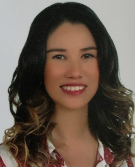 ÇİĞDEM BOYACILARÇİĞDEM BOYACILARÇİĞDEM BOYACILARÇİĞDEM BOYACILARÇİĞDEM BOYACILARÇİĞDEM BOYACILARÇİĞDEM BOYACILARÇİĞDEM BOYACILARÇİĞDEM BOYACILARÇİĞDEM BOYACILARÇİĞDEM BOYACILARÇİĞDEM BOYACILARÇİĞDEM BOYACILARÇİĞDEM BOYACILARÇİĞDEM BOYACILARÇİĞDEM BOYACILARÇİĞDEM BOYACILARÇİĞDEM BOYACILARÇİĞDEM BOYACILARÇİĞDEM BOYACILARÖĞRETİM GÖREVLİSİÖĞRETİM GÖREVLİSİÖĞRETİM GÖREVLİSİÖĞRETİM GÖREVLİSİÖĞRETİM GÖREVLİSİÖĞRETİM GÖREVLİSİÖĞRETİM GÖREVLİSİÖĞRETİM GÖREVLİSİÖĞRETİM GÖREVLİSİÖĞRETİM GÖREVLİSİÖĞRETİM GÖREVLİSİÖĞRETİM GÖREVLİSİÖĞRETİM GÖREVLİSİÖĞRETİM GÖREVLİSİÖĞRETİM GÖREVLİSİÖĞRETİM GÖREVLİSİÖĞRETİM GÖREVLİSİÖĞRETİM GÖREVLİSİÖĞRETİM GÖREVLİSİÖĞRETİM GÖREVLİSİE-Posta AdresiE-Posta AdresiE-Posta AdresiE-Posta AdresiE-Posta AdresiE-Posta AdresiE-Posta AdresiE-Posta AdresiE-Posta AdresiE-Posta AdresiE-Posta AdresiE-Posta AdresiE-Posta AdresiE-Posta Adresi:cboyacilar@gelisim.edu.trcboyacilar@gelisim.edu.trcboyacilar@gelisim.edu.trcboyacilar@gelisim.edu.trcboyacilar@gelisim.edu.trcboyacilar@gelisim.edu.trcboyacilar@gelisim.edu.trcboyacilar@gelisim.edu.trcboyacilar@gelisim.edu.trcboyacilar@gelisim.edu.trcboyacilar@gelisim.edu.trcboyacilar@gelisim.edu.trcboyacilar@gelisim.edu.trTelefon (İş)Telefon (İş)Telefon (İş)Telefon (İş)Telefon (İş)Telefon (İş)Telefon (İş)Telefon (İş)Telefon (İş)Telefon (İş)Telefon (İş)Telefon (İş)Telefon (İş)Telefon (İş):Telefon (Cep)Telefon (Cep)Telefon (Cep)Telefon (Cep)Telefon (Cep)Telefon (Cep)Telefon (Cep)Telefon (Cep)Telefon (Cep)Telefon (Cep)Telefon (Cep)Telefon (Cep)Telefon (Cep)Telefon (Cep):FaksFaksFaksFaksFaksFaksFaksFaksFaksFaksFaksFaksFaksFaks:AdresAdresAdresAdresAdresAdresAdresAdresAdresAdresAdresAdresAdresAdres:Cihangir, Petrol Ofisi Cd. No: 7, 34310 Avcılar/İstanbulCihangir, Petrol Ofisi Cd. No: 7, 34310 Avcılar/İstanbulCihangir, Petrol Ofisi Cd. No: 7, 34310 Avcılar/İstanbulCihangir, Petrol Ofisi Cd. No: 7, 34310 Avcılar/İstanbulCihangir, Petrol Ofisi Cd. No: 7, 34310 Avcılar/İstanbulCihangir, Petrol Ofisi Cd. No: 7, 34310 Avcılar/İstanbulCihangir, Petrol Ofisi Cd. No: 7, 34310 Avcılar/İstanbulCihangir, Petrol Ofisi Cd. No: 7, 34310 Avcılar/İstanbulCihangir, Petrol Ofisi Cd. No: 7, 34310 Avcılar/İstanbulCihangir, Petrol Ofisi Cd. No: 7, 34310 Avcılar/İstanbulCihangir, Petrol Ofisi Cd. No: 7, 34310 Avcılar/İstanbulCihangir, Petrol Ofisi Cd. No: 7, 34310 Avcılar/İstanbulCihangir, Petrol Ofisi Cd. No: 7, 34310 Avcılar/İstanbulCihangir, Petrol Ofisi Cd. No: 7, 34310 Avcılar/İstanbulCihangir, Petrol Ofisi Cd. No: 7, 34310 Avcılar/İstanbulCihangir, Petrol Ofisi Cd. No: 7, 34310 Avcılar/İstanbulCihangir, Petrol Ofisi Cd. No: 7, 34310 Avcılar/İstanbulCihangir, Petrol Ofisi Cd. No: 7, 34310 Avcılar/İstanbulCihangir, Petrol Ofisi Cd. No: 7, 34310 Avcılar/İstanbulCihangir, Petrol Ofisi Cd. No: 7, 34310 Avcılar/İstanbulCihangir, Petrol Ofisi Cd. No: 7, 34310 Avcılar/İstanbulCihangir, Petrol Ofisi Cd. No: 7, 34310 Avcılar/İstanbulCihangir, Petrol Ofisi Cd. No: 7, 34310 Avcılar/İstanbulCihangir, Petrol Ofisi Cd. No: 7, 34310 Avcılar/İstanbulCihangir, Petrol Ofisi Cd. No: 7, 34310 Avcılar/İstanbulCihangir, Petrol Ofisi Cd. No: 7, 34310 Avcılar/İstanbulÖğrenim BilgisiÖğrenim BilgisiÖğrenim BilgisiÖğrenim BilgisiÖğrenim BilgisiÖğrenim BilgisiÖğrenim BilgisiÖğrenim BilgisiÖğrenim BilgisiÖğrenim BilgisiÖğrenim BilgisiÖğrenim BilgisiÖğrenim BilgisiÖğrenim BilgisiÖğrenim BilgisiÖğrenim BilgisiÖğrenim BilgisiYüksek LisansYüksek LisansYüksek LisansYüksek LisansYüksek LisansYüksek LisansYüksek LisansYüksek LisansMARMARA ÜNİVERSİTESİMARMARA ÜNİVERSİTESİMARMARA ÜNİVERSİTESİMARMARA ÜNİVERSİTESİMARMARA ÜNİVERSİTESİMARMARA ÜNİVERSİTESİMARMARA ÜNİVERSİTESİMARMARA ÜNİVERSİTESİMARMARA ÜNİVERSİTESİMARMARA ÜNİVERSİTESİMARMARA ÜNİVERSİTESİMARMARA ÜNİVERSİTESİMARMARA ÜNİVERSİTESİMARMARA ÜNİVERSİTESİMARMARA ÜNİVERSİTESİMARMARA ÜNİVERSİTESİYüksek LisansYüksek LisansYüksek LisansYüksek LisansYüksek LisansYüksek LisansYüksek LisansYüksek LisansSOSYAL BİLİMLER ENSTİTÜSÜ/YÖNETİM VE ORGANİZASYON (YL) (TEZLİ)SOSYAL BİLİMLER ENSTİTÜSÜ/YÖNETİM VE ORGANİZASYON (YL) (TEZLİ)SOSYAL BİLİMLER ENSTİTÜSÜ/YÖNETİM VE ORGANİZASYON (YL) (TEZLİ)SOSYAL BİLİMLER ENSTİTÜSÜ/YÖNETİM VE ORGANİZASYON (YL) (TEZLİ)SOSYAL BİLİMLER ENSTİTÜSÜ/YÖNETİM VE ORGANİZASYON (YL) (TEZLİ)SOSYAL BİLİMLER ENSTİTÜSÜ/YÖNETİM VE ORGANİZASYON (YL) (TEZLİ)SOSYAL BİLİMLER ENSTİTÜSÜ/YÖNETİM VE ORGANİZASYON (YL) (TEZLİ)SOSYAL BİLİMLER ENSTİTÜSÜ/YÖNETİM VE ORGANİZASYON (YL) (TEZLİ)SOSYAL BİLİMLER ENSTİTÜSÜ/YÖNETİM VE ORGANİZASYON (YL) (TEZLİ)SOSYAL BİLİMLER ENSTİTÜSÜ/YÖNETİM VE ORGANİZASYON (YL) (TEZLİ)SOSYAL BİLİMLER ENSTİTÜSÜ/YÖNETİM VE ORGANİZASYON (YL) (TEZLİ)SOSYAL BİLİMLER ENSTİTÜSÜ/YÖNETİM VE ORGANİZASYON (YL) (TEZLİ)SOSYAL BİLİMLER ENSTİTÜSÜ/YÖNETİM VE ORGANİZASYON (YL) (TEZLİ)SOSYAL BİLİMLER ENSTİTÜSÜ/YÖNETİM VE ORGANİZASYON (YL) (TEZLİ)SOSYAL BİLİMLER ENSTİTÜSÜ/YÖNETİM VE ORGANİZASYON (YL) (TEZLİ)SOSYAL BİLİMLER ENSTİTÜSÜ/YÖNETİM VE ORGANİZASYON (YL) (TEZLİ)SOSYAL BİLİMLER ENSTİTÜSÜ/YÖNETİM VE ORGANİZASYON (YL) (TEZLİ)SOSYAL BİLİMLER ENSTİTÜSÜ/YÖNETİM VE ORGANİZASYON (YL) (TEZLİ)SOSYAL BİLİMLER ENSTİTÜSÜ/YÖNETİM VE ORGANİZASYON (YL) (TEZLİ)SOSYAL BİLİMLER ENSTİTÜSÜ/YÖNETİM VE ORGANİZASYON (YL) (TEZLİ)SOSYAL BİLİMLER ENSTİTÜSÜ/YÖNETİM VE ORGANİZASYON (YL) (TEZLİ)SOSYAL BİLİMLER ENSTİTÜSÜ/YÖNETİM VE ORGANİZASYON (YL) (TEZLİ)SOSYAL BİLİMLER ENSTİTÜSÜ/YÖNETİM VE ORGANİZASYON (YL) (TEZLİ)SOSYAL BİLİMLER ENSTİTÜSÜ/YÖNETİM VE ORGANİZASYON (YL) (TEZLİ)SOSYAL BİLİMLER ENSTİTÜSÜ/YÖNETİM VE ORGANİZASYON (YL) (TEZLİ)SOSYAL BİLİMLER ENSTİTÜSÜ/YÖNETİM VE ORGANİZASYON (YL) (TEZLİ)SOSYAL BİLİMLER ENSTİTÜSÜ/YÖNETİM VE ORGANİZASYON (YL) (TEZLİ)SOSYAL BİLİMLER ENSTİTÜSÜ/YÖNETİM VE ORGANİZASYON (YL) (TEZLİ)SOSYAL BİLİMLER ENSTİTÜSÜ/YÖNETİM VE ORGANİZASYON (YL) (TEZLİ)SOSYAL BİLİMLER ENSTİTÜSÜ/YÖNETİM VE ORGANİZASYON (YL) (TEZLİ)SOSYAL BİLİMLER ENSTİTÜSÜ/YÖNETİM VE ORGANİZASYON (YL) (TEZLİ)SOSYAL BİLİMLER ENSTİTÜSÜ/YÖNETİM VE ORGANİZASYON (YL) (TEZLİ)20182018201820182018201820182018SOSYAL BİLİMLER ENSTİTÜSÜ/YÖNETİM VE ORGANİZASYON (YL) (TEZLİ)SOSYAL BİLİMLER ENSTİTÜSÜ/YÖNETİM VE ORGANİZASYON (YL) (TEZLİ)SOSYAL BİLİMLER ENSTİTÜSÜ/YÖNETİM VE ORGANİZASYON (YL) (TEZLİ)SOSYAL BİLİMLER ENSTİTÜSÜ/YÖNETİM VE ORGANİZASYON (YL) (TEZLİ)SOSYAL BİLİMLER ENSTİTÜSÜ/YÖNETİM VE ORGANİZASYON (YL) (TEZLİ)SOSYAL BİLİMLER ENSTİTÜSÜ/YÖNETİM VE ORGANİZASYON (YL) (TEZLİ)SOSYAL BİLİMLER ENSTİTÜSÜ/YÖNETİM VE ORGANİZASYON (YL) (TEZLİ)SOSYAL BİLİMLER ENSTİTÜSÜ/YÖNETİM VE ORGANİZASYON (YL) (TEZLİ)SOSYAL BİLİMLER ENSTİTÜSÜ/YÖNETİM VE ORGANİZASYON (YL) (TEZLİ)SOSYAL BİLİMLER ENSTİTÜSÜ/YÖNETİM VE ORGANİZASYON (YL) (TEZLİ)SOSYAL BİLİMLER ENSTİTÜSÜ/YÖNETİM VE ORGANİZASYON (YL) (TEZLİ)SOSYAL BİLİMLER ENSTİTÜSÜ/YÖNETİM VE ORGANİZASYON (YL) (TEZLİ)SOSYAL BİLİMLER ENSTİTÜSÜ/YÖNETİM VE ORGANİZASYON (YL) (TEZLİ)SOSYAL BİLİMLER ENSTİTÜSÜ/YÖNETİM VE ORGANİZASYON (YL) (TEZLİ)SOSYAL BİLİMLER ENSTİTÜSÜ/YÖNETİM VE ORGANİZASYON (YL) (TEZLİ)SOSYAL BİLİMLER ENSTİTÜSÜ/YÖNETİM VE ORGANİZASYON (YL) (TEZLİ)1/20181/20181/20181/20181/20181/20181/20181/2018SOSYAL BİLİMLER ENSTİTÜSÜ/YÖNETİM VE ORGANİZASYON (YL) (TEZLİ)SOSYAL BİLİMLER ENSTİTÜSÜ/YÖNETİM VE ORGANİZASYON (YL) (TEZLİ)SOSYAL BİLİMLER ENSTİTÜSÜ/YÖNETİM VE ORGANİZASYON (YL) (TEZLİ)SOSYAL BİLİMLER ENSTİTÜSÜ/YÖNETİM VE ORGANİZASYON (YL) (TEZLİ)SOSYAL BİLİMLER ENSTİTÜSÜ/YÖNETİM VE ORGANİZASYON (YL) (TEZLİ)SOSYAL BİLİMLER ENSTİTÜSÜ/YÖNETİM VE ORGANİZASYON (YL) (TEZLİ)SOSYAL BİLİMLER ENSTİTÜSÜ/YÖNETİM VE ORGANİZASYON (YL) (TEZLİ)SOSYAL BİLİMLER ENSTİTÜSÜ/YÖNETİM VE ORGANİZASYON (YL) (TEZLİ)SOSYAL BİLİMLER ENSTİTÜSÜ/YÖNETİM VE ORGANİZASYON (YL) (TEZLİ)SOSYAL BİLİMLER ENSTİTÜSÜ/YÖNETİM VE ORGANİZASYON (YL) (TEZLİ)SOSYAL BİLİMLER ENSTİTÜSÜ/YÖNETİM VE ORGANİZASYON (YL) (TEZLİ)SOSYAL BİLİMLER ENSTİTÜSÜ/YÖNETİM VE ORGANİZASYON (YL) (TEZLİ)SOSYAL BİLİMLER ENSTİTÜSÜ/YÖNETİM VE ORGANİZASYON (YL) (TEZLİ)SOSYAL BİLİMLER ENSTİTÜSÜ/YÖNETİM VE ORGANİZASYON (YL) (TEZLİ)SOSYAL BİLİMLER ENSTİTÜSÜ/YÖNETİM VE ORGANİZASYON (YL) (TEZLİ)SOSYAL BİLİMLER ENSTİTÜSÜ/YÖNETİM VE ORGANİZASYON (YL) (TEZLİ)1/20181/20181/20181/20181/20181/20181/20181/2018Yüksek LisansYüksek LisansYüksek LisansYüksek LisansYüksek LisansYüksek LisansYüksek LisansYüksek LisansSELÇUK ÜNİVERSİTESİSELÇUK ÜNİVERSİTESİSELÇUK ÜNİVERSİTESİSELÇUK ÜNİVERSİTESİSELÇUK ÜNİVERSİTESİSELÇUK ÜNİVERSİTESİSELÇUK ÜNİVERSİTESİSELÇUK ÜNİVERSİTESİSELÇUK ÜNİVERSİTESİSELÇUK ÜNİVERSİTESİSELÇUK ÜNİVERSİTESİSELÇUK ÜNİVERSİTESİSELÇUK ÜNİVERSİTESİSELÇUK ÜNİVERSİTESİSELÇUK ÜNİVERSİTESİSELÇUK ÜNİVERSİTESİYüksek LisansYüksek LisansYüksek LisansYüksek LisansYüksek LisansYüksek LisansYüksek LisansYüksek LisansSOSYAL BİLİMLER ENSTİTÜSÜ/İŞLETME (YL) (TEZSİZ) (UZAKTAN ÖĞRETİM)SOSYAL BİLİMLER ENSTİTÜSÜ/İŞLETME (YL) (TEZSİZ) (UZAKTAN ÖĞRETİM)SOSYAL BİLİMLER ENSTİTÜSÜ/İŞLETME (YL) (TEZSİZ) (UZAKTAN ÖĞRETİM)SOSYAL BİLİMLER ENSTİTÜSÜ/İŞLETME (YL) (TEZSİZ) (UZAKTAN ÖĞRETİM)SOSYAL BİLİMLER ENSTİTÜSÜ/İŞLETME (YL) (TEZSİZ) (UZAKTAN ÖĞRETİM)SOSYAL BİLİMLER ENSTİTÜSÜ/İŞLETME (YL) (TEZSİZ) (UZAKTAN ÖĞRETİM)SOSYAL BİLİMLER ENSTİTÜSÜ/İŞLETME (YL) (TEZSİZ) (UZAKTAN ÖĞRETİM)SOSYAL BİLİMLER ENSTİTÜSÜ/İŞLETME (YL) (TEZSİZ) (UZAKTAN ÖĞRETİM)SOSYAL BİLİMLER ENSTİTÜSÜ/İŞLETME (YL) (TEZSİZ) (UZAKTAN ÖĞRETİM)SOSYAL BİLİMLER ENSTİTÜSÜ/İŞLETME (YL) (TEZSİZ) (UZAKTAN ÖĞRETİM)SOSYAL BİLİMLER ENSTİTÜSÜ/İŞLETME (YL) (TEZSİZ) (UZAKTAN ÖĞRETİM)SOSYAL BİLİMLER ENSTİTÜSÜ/İŞLETME (YL) (TEZSİZ) (UZAKTAN ÖĞRETİM)SOSYAL BİLİMLER ENSTİTÜSÜ/İŞLETME (YL) (TEZSİZ) (UZAKTAN ÖĞRETİM)SOSYAL BİLİMLER ENSTİTÜSÜ/İŞLETME (YL) (TEZSİZ) (UZAKTAN ÖĞRETİM)SOSYAL BİLİMLER ENSTİTÜSÜ/İŞLETME (YL) (TEZSİZ) (UZAKTAN ÖĞRETİM)SOSYAL BİLİMLER ENSTİTÜSÜ/İŞLETME (YL) (TEZSİZ) (UZAKTAN ÖĞRETİM)SOSYAL BİLİMLER ENSTİTÜSÜ/İŞLETME (YL) (TEZSİZ) (UZAKTAN ÖĞRETİM)SOSYAL BİLİMLER ENSTİTÜSÜ/İŞLETME (YL) (TEZSİZ) (UZAKTAN ÖĞRETİM)SOSYAL BİLİMLER ENSTİTÜSÜ/İŞLETME (YL) (TEZSİZ) (UZAKTAN ÖĞRETİM)SOSYAL BİLİMLER ENSTİTÜSÜ/İŞLETME (YL) (TEZSİZ) (UZAKTAN ÖĞRETİM)SOSYAL BİLİMLER ENSTİTÜSÜ/İŞLETME (YL) (TEZSİZ) (UZAKTAN ÖĞRETİM)SOSYAL BİLİMLER ENSTİTÜSÜ/İŞLETME (YL) (TEZSİZ) (UZAKTAN ÖĞRETİM)SOSYAL BİLİMLER ENSTİTÜSÜ/İŞLETME (YL) (TEZSİZ) (UZAKTAN ÖĞRETİM)SOSYAL BİLİMLER ENSTİTÜSÜ/İŞLETME (YL) (TEZSİZ) (UZAKTAN ÖĞRETİM)SOSYAL BİLİMLER ENSTİTÜSÜ/İŞLETME (YL) (TEZSİZ) (UZAKTAN ÖĞRETİM)SOSYAL BİLİMLER ENSTİTÜSÜ/İŞLETME (YL) (TEZSİZ) (UZAKTAN ÖĞRETİM)SOSYAL BİLİMLER ENSTİTÜSÜ/İŞLETME (YL) (TEZSİZ) (UZAKTAN ÖĞRETİM)SOSYAL BİLİMLER ENSTİTÜSÜ/İŞLETME (YL) (TEZSİZ) (UZAKTAN ÖĞRETİM)SOSYAL BİLİMLER ENSTİTÜSÜ/İŞLETME (YL) (TEZSİZ) (UZAKTAN ÖĞRETİM)SOSYAL BİLİMLER ENSTİTÜSÜ/İŞLETME (YL) (TEZSİZ) (UZAKTAN ÖĞRETİM)SOSYAL BİLİMLER ENSTİTÜSÜ/İŞLETME (YL) (TEZSİZ) (UZAKTAN ÖĞRETİM)SOSYAL BİLİMLER ENSTİTÜSÜ/İŞLETME (YL) (TEZSİZ) (UZAKTAN ÖĞRETİM)20162016201620162016201620162016SOSYAL BİLİMLER ENSTİTÜSÜ/İŞLETME (YL) (TEZSİZ) (UZAKTAN ÖĞRETİM)SOSYAL BİLİMLER ENSTİTÜSÜ/İŞLETME (YL) (TEZSİZ) (UZAKTAN ÖĞRETİM)SOSYAL BİLİMLER ENSTİTÜSÜ/İŞLETME (YL) (TEZSİZ) (UZAKTAN ÖĞRETİM)SOSYAL BİLİMLER ENSTİTÜSÜ/İŞLETME (YL) (TEZSİZ) (UZAKTAN ÖĞRETİM)SOSYAL BİLİMLER ENSTİTÜSÜ/İŞLETME (YL) (TEZSİZ) (UZAKTAN ÖĞRETİM)SOSYAL BİLİMLER ENSTİTÜSÜ/İŞLETME (YL) (TEZSİZ) (UZAKTAN ÖĞRETİM)SOSYAL BİLİMLER ENSTİTÜSÜ/İŞLETME (YL) (TEZSİZ) (UZAKTAN ÖĞRETİM)SOSYAL BİLİMLER ENSTİTÜSÜ/İŞLETME (YL) (TEZSİZ) (UZAKTAN ÖĞRETİM)SOSYAL BİLİMLER ENSTİTÜSÜ/İŞLETME (YL) (TEZSİZ) (UZAKTAN ÖĞRETİM)SOSYAL BİLİMLER ENSTİTÜSÜ/İŞLETME (YL) (TEZSİZ) (UZAKTAN ÖĞRETİM)SOSYAL BİLİMLER ENSTİTÜSÜ/İŞLETME (YL) (TEZSİZ) (UZAKTAN ÖĞRETİM)SOSYAL BİLİMLER ENSTİTÜSÜ/İŞLETME (YL) (TEZSİZ) (UZAKTAN ÖĞRETİM)SOSYAL BİLİMLER ENSTİTÜSÜ/İŞLETME (YL) (TEZSİZ) (UZAKTAN ÖĞRETİM)SOSYAL BİLİMLER ENSTİTÜSÜ/İŞLETME (YL) (TEZSİZ) (UZAKTAN ÖĞRETİM)SOSYAL BİLİMLER ENSTİTÜSÜ/İŞLETME (YL) (TEZSİZ) (UZAKTAN ÖĞRETİM)SOSYAL BİLİMLER ENSTİTÜSÜ/İŞLETME (YL) (TEZSİZ) (UZAKTAN ÖĞRETİM)1/20181/20181/20181/20181/20181/20181/20181/2018SOSYAL BİLİMLER ENSTİTÜSÜ/İŞLETME (YL) (TEZSİZ) (UZAKTAN ÖĞRETİM)SOSYAL BİLİMLER ENSTİTÜSÜ/İŞLETME (YL) (TEZSİZ) (UZAKTAN ÖĞRETİM)SOSYAL BİLİMLER ENSTİTÜSÜ/İŞLETME (YL) (TEZSİZ) (UZAKTAN ÖĞRETİM)SOSYAL BİLİMLER ENSTİTÜSÜ/İŞLETME (YL) (TEZSİZ) (UZAKTAN ÖĞRETİM)SOSYAL BİLİMLER ENSTİTÜSÜ/İŞLETME (YL) (TEZSİZ) (UZAKTAN ÖĞRETİM)SOSYAL BİLİMLER ENSTİTÜSÜ/İŞLETME (YL) (TEZSİZ) (UZAKTAN ÖĞRETİM)SOSYAL BİLİMLER ENSTİTÜSÜ/İŞLETME (YL) (TEZSİZ) (UZAKTAN ÖĞRETİM)SOSYAL BİLİMLER ENSTİTÜSÜ/İŞLETME (YL) (TEZSİZ) (UZAKTAN ÖĞRETİM)SOSYAL BİLİMLER ENSTİTÜSÜ/İŞLETME (YL) (TEZSİZ) (UZAKTAN ÖĞRETİM)SOSYAL BİLİMLER ENSTİTÜSÜ/İŞLETME (YL) (TEZSİZ) (UZAKTAN ÖĞRETİM)SOSYAL BİLİMLER ENSTİTÜSÜ/İŞLETME (YL) (TEZSİZ) (UZAKTAN ÖĞRETİM)SOSYAL BİLİMLER ENSTİTÜSÜ/İŞLETME (YL) (TEZSİZ) (UZAKTAN ÖĞRETİM)SOSYAL BİLİMLER ENSTİTÜSÜ/İŞLETME (YL) (TEZSİZ) (UZAKTAN ÖĞRETİM)SOSYAL BİLİMLER ENSTİTÜSÜ/İŞLETME (YL) (TEZSİZ) (UZAKTAN ÖĞRETİM)SOSYAL BİLİMLER ENSTİTÜSÜ/İŞLETME (YL) (TEZSİZ) (UZAKTAN ÖĞRETİM)SOSYAL BİLİMLER ENSTİTÜSÜ/İŞLETME (YL) (TEZSİZ) (UZAKTAN ÖĞRETİM)1/20181/20181/20181/20181/20181/20181/20181/2018LisansLisansLisansLisansLisansLisansLisansLisansANADOLU ÜNİVERSİTESİANADOLU ÜNİVERSİTESİANADOLU ÜNİVERSİTESİANADOLU ÜNİVERSİTESİANADOLU ÜNİVERSİTESİANADOLU ÜNİVERSİTESİANADOLU ÜNİVERSİTESİANADOLU ÜNİVERSİTESİANADOLU ÜNİVERSİTESİANADOLU ÜNİVERSİTESİANADOLU ÜNİVERSİTESİANADOLU ÜNİVERSİTESİANADOLU ÜNİVERSİTESİANADOLU ÜNİVERSİTESİANADOLU ÜNİVERSİTESİANADOLU ÜNİVERSİTESİLisansLisansLisansLisansLisansLisansLisansLisansİŞLETME FAKÜLTESİ/İŞLETME BÖLÜMÜ/İŞLETME PR. (AÇIKÖĞRETİM)İŞLETME FAKÜLTESİ/İŞLETME BÖLÜMÜ/İŞLETME PR. (AÇIKÖĞRETİM)İŞLETME FAKÜLTESİ/İŞLETME BÖLÜMÜ/İŞLETME PR. (AÇIKÖĞRETİM)İŞLETME FAKÜLTESİ/İŞLETME BÖLÜMÜ/İŞLETME PR. (AÇIKÖĞRETİM)İŞLETME FAKÜLTESİ/İŞLETME BÖLÜMÜ/İŞLETME PR. (AÇIKÖĞRETİM)İŞLETME FAKÜLTESİ/İŞLETME BÖLÜMÜ/İŞLETME PR. (AÇIKÖĞRETİM)İŞLETME FAKÜLTESİ/İŞLETME BÖLÜMÜ/İŞLETME PR. (AÇIKÖĞRETİM)İŞLETME FAKÜLTESİ/İŞLETME BÖLÜMÜ/İŞLETME PR. (AÇIKÖĞRETİM)İŞLETME FAKÜLTESİ/İŞLETME BÖLÜMÜ/İŞLETME PR. (AÇIKÖĞRETİM)İŞLETME FAKÜLTESİ/İŞLETME BÖLÜMÜ/İŞLETME PR. (AÇIKÖĞRETİM)İŞLETME FAKÜLTESİ/İŞLETME BÖLÜMÜ/İŞLETME PR. (AÇIKÖĞRETİM)İŞLETME FAKÜLTESİ/İŞLETME BÖLÜMÜ/İŞLETME PR. (AÇIKÖĞRETİM)İŞLETME FAKÜLTESİ/İŞLETME BÖLÜMÜ/İŞLETME PR. (AÇIKÖĞRETİM)İŞLETME FAKÜLTESİ/İŞLETME BÖLÜMÜ/İŞLETME PR. (AÇIKÖĞRETİM)İŞLETME FAKÜLTESİ/İŞLETME BÖLÜMÜ/İŞLETME PR. (AÇIKÖĞRETİM)İŞLETME FAKÜLTESİ/İŞLETME BÖLÜMÜ/İŞLETME PR. (AÇIKÖĞRETİM)İŞLETME FAKÜLTESİ/İŞLETME BÖLÜMÜ/İŞLETME PR. (AÇIKÖĞRETİM)İŞLETME FAKÜLTESİ/İŞLETME BÖLÜMÜ/İŞLETME PR. (AÇIKÖĞRETİM)İŞLETME FAKÜLTESİ/İŞLETME BÖLÜMÜ/İŞLETME PR. (AÇIKÖĞRETİM)İŞLETME FAKÜLTESİ/İŞLETME BÖLÜMÜ/İŞLETME PR. (AÇIKÖĞRETİM)İŞLETME FAKÜLTESİ/İŞLETME BÖLÜMÜ/İŞLETME PR. (AÇIKÖĞRETİM)İŞLETME FAKÜLTESİ/İŞLETME BÖLÜMÜ/İŞLETME PR. (AÇIKÖĞRETİM)İŞLETME FAKÜLTESİ/İŞLETME BÖLÜMÜ/İŞLETME PR. (AÇIKÖĞRETİM)İŞLETME FAKÜLTESİ/İŞLETME BÖLÜMÜ/İŞLETME PR. (AÇIKÖĞRETİM)İŞLETME FAKÜLTESİ/İŞLETME BÖLÜMÜ/İŞLETME PR. (AÇIKÖĞRETİM)İŞLETME FAKÜLTESİ/İŞLETME BÖLÜMÜ/İŞLETME PR. (AÇIKÖĞRETİM)İŞLETME FAKÜLTESİ/İŞLETME BÖLÜMÜ/İŞLETME PR. (AÇIKÖĞRETİM)İŞLETME FAKÜLTESİ/İŞLETME BÖLÜMÜ/İŞLETME PR. (AÇIKÖĞRETİM)İŞLETME FAKÜLTESİ/İŞLETME BÖLÜMÜ/İŞLETME PR. (AÇIKÖĞRETİM)İŞLETME FAKÜLTESİ/İŞLETME BÖLÜMÜ/İŞLETME PR. (AÇIKÖĞRETİM)İŞLETME FAKÜLTESİ/İŞLETME BÖLÜMÜ/İŞLETME PR. (AÇIKÖĞRETİM)İŞLETME FAKÜLTESİ/İŞLETME BÖLÜMÜ/İŞLETME PR. (AÇIKÖĞRETİM)20142014201420142014201420142014İŞLETME FAKÜLTESİ/İŞLETME BÖLÜMÜ/İŞLETME PR. (AÇIKÖĞRETİM)İŞLETME FAKÜLTESİ/İŞLETME BÖLÜMÜ/İŞLETME PR. (AÇIKÖĞRETİM)İŞLETME FAKÜLTESİ/İŞLETME BÖLÜMÜ/İŞLETME PR. (AÇIKÖĞRETİM)İŞLETME FAKÜLTESİ/İŞLETME BÖLÜMÜ/İŞLETME PR. (AÇIKÖĞRETİM)İŞLETME FAKÜLTESİ/İŞLETME BÖLÜMÜ/İŞLETME PR. (AÇIKÖĞRETİM)İŞLETME FAKÜLTESİ/İŞLETME BÖLÜMÜ/İŞLETME PR. (AÇIKÖĞRETİM)İŞLETME FAKÜLTESİ/İŞLETME BÖLÜMÜ/İŞLETME PR. (AÇIKÖĞRETİM)İŞLETME FAKÜLTESİ/İŞLETME BÖLÜMÜ/İŞLETME PR. (AÇIKÖĞRETİM)İŞLETME FAKÜLTESİ/İŞLETME BÖLÜMÜ/İŞLETME PR. (AÇIKÖĞRETİM)İŞLETME FAKÜLTESİ/İŞLETME BÖLÜMÜ/İŞLETME PR. (AÇIKÖĞRETİM)İŞLETME FAKÜLTESİ/İŞLETME BÖLÜMÜ/İŞLETME PR. (AÇIKÖĞRETİM)İŞLETME FAKÜLTESİ/İŞLETME BÖLÜMÜ/İŞLETME PR. (AÇIKÖĞRETİM)İŞLETME FAKÜLTESİ/İŞLETME BÖLÜMÜ/İŞLETME PR. (AÇIKÖĞRETİM)İŞLETME FAKÜLTESİ/İŞLETME BÖLÜMÜ/İŞLETME PR. (AÇIKÖĞRETİM)İŞLETME FAKÜLTESİ/İŞLETME BÖLÜMÜ/İŞLETME PR. (AÇIKÖĞRETİM)İŞLETME FAKÜLTESİ/İŞLETME BÖLÜMÜ/İŞLETME PR. (AÇIKÖĞRETİM)1/20181/20181/20181/20181/20181/20181/20181/2018İŞLETME FAKÜLTESİ/İŞLETME BÖLÜMÜ/İŞLETME PR. (AÇIKÖĞRETİM)İŞLETME FAKÜLTESİ/İŞLETME BÖLÜMÜ/İŞLETME PR. (AÇIKÖĞRETİM)İŞLETME FAKÜLTESİ/İŞLETME BÖLÜMÜ/İŞLETME PR. (AÇIKÖĞRETİM)İŞLETME FAKÜLTESİ/İŞLETME BÖLÜMÜ/İŞLETME PR. (AÇIKÖĞRETİM)İŞLETME FAKÜLTESİ/İŞLETME BÖLÜMÜ/İŞLETME PR. (AÇIKÖĞRETİM)İŞLETME FAKÜLTESİ/İŞLETME BÖLÜMÜ/İŞLETME PR. (AÇIKÖĞRETİM)İŞLETME FAKÜLTESİ/İŞLETME BÖLÜMÜ/İŞLETME PR. (AÇIKÖĞRETİM)İŞLETME FAKÜLTESİ/İŞLETME BÖLÜMÜ/İŞLETME PR. (AÇIKÖĞRETİM)İŞLETME FAKÜLTESİ/İŞLETME BÖLÜMÜ/İŞLETME PR. (AÇIKÖĞRETİM)İŞLETME FAKÜLTESİ/İŞLETME BÖLÜMÜ/İŞLETME PR. (AÇIKÖĞRETİM)İŞLETME FAKÜLTESİ/İŞLETME BÖLÜMÜ/İŞLETME PR. (AÇIKÖĞRETİM)İŞLETME FAKÜLTESİ/İŞLETME BÖLÜMÜ/İŞLETME PR. (AÇIKÖĞRETİM)İŞLETME FAKÜLTESİ/İŞLETME BÖLÜMÜ/İŞLETME PR. (AÇIKÖĞRETİM)İŞLETME FAKÜLTESİ/İŞLETME BÖLÜMÜ/İŞLETME PR. (AÇIKÖĞRETİM)İŞLETME FAKÜLTESİ/İŞLETME BÖLÜMÜ/İŞLETME PR. (AÇIKÖĞRETİM)İŞLETME FAKÜLTESİ/İŞLETME BÖLÜMÜ/İŞLETME PR. (AÇIKÖĞRETİM)1/20181/20181/20181/20181/20181/20181/20181/2018Lisans-ÇiftAnadalLisans-ÇiftAnadalLisans-ÇiftAnadalLisans-ÇiftAnadalLisans-ÇiftAnadalLisans-ÇiftAnadalLisans-ÇiftAnadalLisans-ÇiftAnadalANADOLU ÜNİVERSİTESİANADOLU ÜNİVERSİTESİANADOLU ÜNİVERSİTESİANADOLU ÜNİVERSİTESİANADOLU ÜNİVERSİTESİANADOLU ÜNİVERSİTESİANADOLU ÜNİVERSİTESİANADOLU ÜNİVERSİTESİANADOLU ÜNİVERSİTESİANADOLU ÜNİVERSİTESİANADOLU ÜNİVERSİTESİANADOLU ÜNİVERSİTESİANADOLU ÜNİVERSİTESİANADOLU ÜNİVERSİTESİANADOLU ÜNİVERSİTESİANADOLU ÜNİVERSİTESİLisans-ÇiftAnadalLisans-ÇiftAnadalLisans-ÇiftAnadalLisans-ÇiftAnadalLisans-ÇiftAnadalLisans-ÇiftAnadalLisans-ÇiftAnadalLisans-ÇiftAnadalSİVİL HAVACILIK YÜKSEKOKULU/SİVİL HAVA ULAŞTIRMA İŞLETMECİLİĞİ BÖLÜMÜ/SİVİL HAVA ULAŞTIRMA İŞLETMECİLİĞİ PR. (%30 İNGİLİZCE)SİVİL HAVACILIK YÜKSEKOKULU/SİVİL HAVA ULAŞTIRMA İŞLETMECİLİĞİ BÖLÜMÜ/SİVİL HAVA ULAŞTIRMA İŞLETMECİLİĞİ PR. (%30 İNGİLİZCE)SİVİL HAVACILIK YÜKSEKOKULU/SİVİL HAVA ULAŞTIRMA İŞLETMECİLİĞİ BÖLÜMÜ/SİVİL HAVA ULAŞTIRMA İŞLETMECİLİĞİ PR. (%30 İNGİLİZCE)SİVİL HAVACILIK YÜKSEKOKULU/SİVİL HAVA ULAŞTIRMA İŞLETMECİLİĞİ BÖLÜMÜ/SİVİL HAVA ULAŞTIRMA İŞLETMECİLİĞİ PR. (%30 İNGİLİZCE)SİVİL HAVACILIK YÜKSEKOKULU/SİVİL HAVA ULAŞTIRMA İŞLETMECİLİĞİ BÖLÜMÜ/SİVİL HAVA ULAŞTIRMA İŞLETMECİLİĞİ PR. (%30 İNGİLİZCE)SİVİL HAVACILIK YÜKSEKOKULU/SİVİL HAVA ULAŞTIRMA İŞLETMECİLİĞİ BÖLÜMÜ/SİVİL HAVA ULAŞTIRMA İŞLETMECİLİĞİ PR. (%30 İNGİLİZCE)SİVİL HAVACILIK YÜKSEKOKULU/SİVİL HAVA ULAŞTIRMA İŞLETMECİLİĞİ BÖLÜMÜ/SİVİL HAVA ULAŞTIRMA İŞLETMECİLİĞİ PR. (%30 İNGİLİZCE)SİVİL HAVACILIK YÜKSEKOKULU/SİVİL HAVA ULAŞTIRMA İŞLETMECİLİĞİ BÖLÜMÜ/SİVİL HAVA ULAŞTIRMA İŞLETMECİLİĞİ PR. (%30 İNGİLİZCE)SİVİL HAVACILIK YÜKSEKOKULU/SİVİL HAVA ULAŞTIRMA İŞLETMECİLİĞİ BÖLÜMÜ/SİVİL HAVA ULAŞTIRMA İŞLETMECİLİĞİ PR. (%30 İNGİLİZCE)SİVİL HAVACILIK YÜKSEKOKULU/SİVİL HAVA ULAŞTIRMA İŞLETMECİLİĞİ BÖLÜMÜ/SİVİL HAVA ULAŞTIRMA İŞLETMECİLİĞİ PR. (%30 İNGİLİZCE)SİVİL HAVACILIK YÜKSEKOKULU/SİVİL HAVA ULAŞTIRMA İŞLETMECİLİĞİ BÖLÜMÜ/SİVİL HAVA ULAŞTIRMA İŞLETMECİLİĞİ PR. (%30 İNGİLİZCE)SİVİL HAVACILIK YÜKSEKOKULU/SİVİL HAVA ULAŞTIRMA İŞLETMECİLİĞİ BÖLÜMÜ/SİVİL HAVA ULAŞTIRMA İŞLETMECİLİĞİ PR. (%30 İNGİLİZCE)SİVİL HAVACILIK YÜKSEKOKULU/SİVİL HAVA ULAŞTIRMA İŞLETMECİLİĞİ BÖLÜMÜ/SİVİL HAVA ULAŞTIRMA İŞLETMECİLİĞİ PR. (%30 İNGİLİZCE)SİVİL HAVACILIK YÜKSEKOKULU/SİVİL HAVA ULAŞTIRMA İŞLETMECİLİĞİ BÖLÜMÜ/SİVİL HAVA ULAŞTIRMA İŞLETMECİLİĞİ PR. (%30 İNGİLİZCE)SİVİL HAVACILIK YÜKSEKOKULU/SİVİL HAVA ULAŞTIRMA İŞLETMECİLİĞİ BÖLÜMÜ/SİVİL HAVA ULAŞTIRMA İŞLETMECİLİĞİ PR. (%30 İNGİLİZCE)SİVİL HAVACILIK YÜKSEKOKULU/SİVİL HAVA ULAŞTIRMA İŞLETMECİLİĞİ BÖLÜMÜ/SİVİL HAVA ULAŞTIRMA İŞLETMECİLİĞİ PR. (%30 İNGİLİZCE)SİVİL HAVACILIK YÜKSEKOKULU/SİVİL HAVA ULAŞTIRMA İŞLETMECİLİĞİ BÖLÜMÜ/SİVİL HAVA ULAŞTIRMA İŞLETMECİLİĞİ PR. (%30 İNGİLİZCE)SİVİL HAVACILIK YÜKSEKOKULU/SİVİL HAVA ULAŞTIRMA İŞLETMECİLİĞİ BÖLÜMÜ/SİVİL HAVA ULAŞTIRMA İŞLETMECİLİĞİ PR. (%30 İNGİLİZCE)SİVİL HAVACILIK YÜKSEKOKULU/SİVİL HAVA ULAŞTIRMA İŞLETMECİLİĞİ BÖLÜMÜ/SİVİL HAVA ULAŞTIRMA İŞLETMECİLİĞİ PR. (%30 İNGİLİZCE)SİVİL HAVACILIK YÜKSEKOKULU/SİVİL HAVA ULAŞTIRMA İŞLETMECİLİĞİ BÖLÜMÜ/SİVİL HAVA ULAŞTIRMA İŞLETMECİLİĞİ PR. (%30 İNGİLİZCE)SİVİL HAVACILIK YÜKSEKOKULU/SİVİL HAVA ULAŞTIRMA İŞLETMECİLİĞİ BÖLÜMÜ/SİVİL HAVA ULAŞTIRMA İŞLETMECİLİĞİ PR. (%30 İNGİLİZCE)SİVİL HAVACILIK YÜKSEKOKULU/SİVİL HAVA ULAŞTIRMA İŞLETMECİLİĞİ BÖLÜMÜ/SİVİL HAVA ULAŞTIRMA İŞLETMECİLİĞİ PR. (%30 İNGİLİZCE)SİVİL HAVACILIK YÜKSEKOKULU/SİVİL HAVA ULAŞTIRMA İŞLETMECİLİĞİ BÖLÜMÜ/SİVİL HAVA ULAŞTIRMA İŞLETMECİLİĞİ PR. (%30 İNGİLİZCE)SİVİL HAVACILIK YÜKSEKOKULU/SİVİL HAVA ULAŞTIRMA İŞLETMECİLİĞİ BÖLÜMÜ/SİVİL HAVA ULAŞTIRMA İŞLETMECİLİĞİ PR. (%30 İNGİLİZCE)SİVİL HAVACILIK YÜKSEKOKULU/SİVİL HAVA ULAŞTIRMA İŞLETMECİLİĞİ BÖLÜMÜ/SİVİL HAVA ULAŞTIRMA İŞLETMECİLİĞİ PR. (%30 İNGİLİZCE)SİVİL HAVACILIK YÜKSEKOKULU/SİVİL HAVA ULAŞTIRMA İŞLETMECİLİĞİ BÖLÜMÜ/SİVİL HAVA ULAŞTIRMA İŞLETMECİLİĞİ PR. (%30 İNGİLİZCE)SİVİL HAVACILIK YÜKSEKOKULU/SİVİL HAVA ULAŞTIRMA İŞLETMECİLİĞİ BÖLÜMÜ/SİVİL HAVA ULAŞTIRMA İŞLETMECİLİĞİ PR. (%30 İNGİLİZCE)SİVİL HAVACILIK YÜKSEKOKULU/SİVİL HAVA ULAŞTIRMA İŞLETMECİLİĞİ BÖLÜMÜ/SİVİL HAVA ULAŞTIRMA İŞLETMECİLİĞİ PR. (%30 İNGİLİZCE)SİVİL HAVACILIK YÜKSEKOKULU/SİVİL HAVA ULAŞTIRMA İŞLETMECİLİĞİ BÖLÜMÜ/SİVİL HAVA ULAŞTIRMA İŞLETMECİLİĞİ PR. (%30 İNGİLİZCE)SİVİL HAVACILIK YÜKSEKOKULU/SİVİL HAVA ULAŞTIRMA İŞLETMECİLİĞİ BÖLÜMÜ/SİVİL HAVA ULAŞTIRMA İŞLETMECİLİĞİ PR. (%30 İNGİLİZCE)SİVİL HAVACILIK YÜKSEKOKULU/SİVİL HAVA ULAŞTIRMA İŞLETMECİLİĞİ BÖLÜMÜ/SİVİL HAVA ULAŞTIRMA İŞLETMECİLİĞİ PR. (%30 İNGİLİZCE)SİVİL HAVACILIK YÜKSEKOKULU/SİVİL HAVA ULAŞTIRMA İŞLETMECİLİĞİ BÖLÜMÜ/SİVİL HAVA ULAŞTIRMA İŞLETMECİLİĞİ PR. (%30 İNGİLİZCE)20082008200820082008200820082008SİVİL HAVACILIK YÜKSEKOKULU/SİVİL HAVA ULAŞTIRMA İŞLETMECİLİĞİ BÖLÜMÜ/SİVİL HAVA ULAŞTIRMA İŞLETMECİLİĞİ PR. (%30 İNGİLİZCE)SİVİL HAVACILIK YÜKSEKOKULU/SİVİL HAVA ULAŞTIRMA İŞLETMECİLİĞİ BÖLÜMÜ/SİVİL HAVA ULAŞTIRMA İŞLETMECİLİĞİ PR. (%30 İNGİLİZCE)SİVİL HAVACILIK YÜKSEKOKULU/SİVİL HAVA ULAŞTIRMA İŞLETMECİLİĞİ BÖLÜMÜ/SİVİL HAVA ULAŞTIRMA İŞLETMECİLİĞİ PR. (%30 İNGİLİZCE)SİVİL HAVACILIK YÜKSEKOKULU/SİVİL HAVA ULAŞTIRMA İŞLETMECİLİĞİ BÖLÜMÜ/SİVİL HAVA ULAŞTIRMA İŞLETMECİLİĞİ PR. (%30 İNGİLİZCE)SİVİL HAVACILIK YÜKSEKOKULU/SİVİL HAVA ULAŞTIRMA İŞLETMECİLİĞİ BÖLÜMÜ/SİVİL HAVA ULAŞTIRMA İŞLETMECİLİĞİ PR. (%30 İNGİLİZCE)SİVİL HAVACILIK YÜKSEKOKULU/SİVİL HAVA ULAŞTIRMA İŞLETMECİLİĞİ BÖLÜMÜ/SİVİL HAVA ULAŞTIRMA İŞLETMECİLİĞİ PR. (%30 İNGİLİZCE)SİVİL HAVACILIK YÜKSEKOKULU/SİVİL HAVA ULAŞTIRMA İŞLETMECİLİĞİ BÖLÜMÜ/SİVİL HAVA ULAŞTIRMA İŞLETMECİLİĞİ PR. (%30 İNGİLİZCE)SİVİL HAVACILIK YÜKSEKOKULU/SİVİL HAVA ULAŞTIRMA İŞLETMECİLİĞİ BÖLÜMÜ/SİVİL HAVA ULAŞTIRMA İŞLETMECİLİĞİ PR. (%30 İNGİLİZCE)SİVİL HAVACILIK YÜKSEKOKULU/SİVİL HAVA ULAŞTIRMA İŞLETMECİLİĞİ BÖLÜMÜ/SİVİL HAVA ULAŞTIRMA İŞLETMECİLİĞİ PR. (%30 İNGİLİZCE)SİVİL HAVACILIK YÜKSEKOKULU/SİVİL HAVA ULAŞTIRMA İŞLETMECİLİĞİ BÖLÜMÜ/SİVİL HAVA ULAŞTIRMA İŞLETMECİLİĞİ PR. (%30 İNGİLİZCE)SİVİL HAVACILIK YÜKSEKOKULU/SİVİL HAVA ULAŞTIRMA İŞLETMECİLİĞİ BÖLÜMÜ/SİVİL HAVA ULAŞTIRMA İŞLETMECİLİĞİ PR. (%30 İNGİLİZCE)SİVİL HAVACILIK YÜKSEKOKULU/SİVİL HAVA ULAŞTIRMA İŞLETMECİLİĞİ BÖLÜMÜ/SİVİL HAVA ULAŞTIRMA İŞLETMECİLİĞİ PR. (%30 İNGİLİZCE)SİVİL HAVACILIK YÜKSEKOKULU/SİVİL HAVA ULAŞTIRMA İŞLETMECİLİĞİ BÖLÜMÜ/SİVİL HAVA ULAŞTIRMA İŞLETMECİLİĞİ PR. (%30 İNGİLİZCE)SİVİL HAVACILIK YÜKSEKOKULU/SİVİL HAVA ULAŞTIRMA İŞLETMECİLİĞİ BÖLÜMÜ/SİVİL HAVA ULAŞTIRMA İŞLETMECİLİĞİ PR. (%30 İNGİLİZCE)SİVİL HAVACILIK YÜKSEKOKULU/SİVİL HAVA ULAŞTIRMA İŞLETMECİLİĞİ BÖLÜMÜ/SİVİL HAVA ULAŞTIRMA İŞLETMECİLİĞİ PR. (%30 İNGİLİZCE)SİVİL HAVACILIK YÜKSEKOKULU/SİVİL HAVA ULAŞTIRMA İŞLETMECİLİĞİ BÖLÜMÜ/SİVİL HAVA ULAŞTIRMA İŞLETMECİLİĞİ PR. (%30 İNGİLİZCE)1/20181/20181/20181/20181/20181/20181/20181/2018SİVİL HAVACILIK YÜKSEKOKULU/SİVİL HAVA ULAŞTIRMA İŞLETMECİLİĞİ BÖLÜMÜ/SİVİL HAVA ULAŞTIRMA İŞLETMECİLİĞİ PR. (%30 İNGİLİZCE)SİVİL HAVACILIK YÜKSEKOKULU/SİVİL HAVA ULAŞTIRMA İŞLETMECİLİĞİ BÖLÜMÜ/SİVİL HAVA ULAŞTIRMA İŞLETMECİLİĞİ PR. (%30 İNGİLİZCE)SİVİL HAVACILIK YÜKSEKOKULU/SİVİL HAVA ULAŞTIRMA İŞLETMECİLİĞİ BÖLÜMÜ/SİVİL HAVA ULAŞTIRMA İŞLETMECİLİĞİ PR. (%30 İNGİLİZCE)SİVİL HAVACILIK YÜKSEKOKULU/SİVİL HAVA ULAŞTIRMA İŞLETMECİLİĞİ BÖLÜMÜ/SİVİL HAVA ULAŞTIRMA İŞLETMECİLİĞİ PR. (%30 İNGİLİZCE)SİVİL HAVACILIK YÜKSEKOKULU/SİVİL HAVA ULAŞTIRMA İŞLETMECİLİĞİ BÖLÜMÜ/SİVİL HAVA ULAŞTIRMA İŞLETMECİLİĞİ PR. (%30 İNGİLİZCE)SİVİL HAVACILIK YÜKSEKOKULU/SİVİL HAVA ULAŞTIRMA İŞLETMECİLİĞİ BÖLÜMÜ/SİVİL HAVA ULAŞTIRMA İŞLETMECİLİĞİ PR. (%30 İNGİLİZCE)SİVİL HAVACILIK YÜKSEKOKULU/SİVİL HAVA ULAŞTIRMA İŞLETMECİLİĞİ BÖLÜMÜ/SİVİL HAVA ULAŞTIRMA İŞLETMECİLİĞİ PR. (%30 İNGİLİZCE)SİVİL HAVACILIK YÜKSEKOKULU/SİVİL HAVA ULAŞTIRMA İŞLETMECİLİĞİ BÖLÜMÜ/SİVİL HAVA ULAŞTIRMA İŞLETMECİLİĞİ PR. (%30 İNGİLİZCE)SİVİL HAVACILIK YÜKSEKOKULU/SİVİL HAVA ULAŞTIRMA İŞLETMECİLİĞİ BÖLÜMÜ/SİVİL HAVA ULAŞTIRMA İŞLETMECİLİĞİ PR. (%30 İNGİLİZCE)SİVİL HAVACILIK YÜKSEKOKULU/SİVİL HAVA ULAŞTIRMA İŞLETMECİLİĞİ BÖLÜMÜ/SİVİL HAVA ULAŞTIRMA İŞLETMECİLİĞİ PR. (%30 İNGİLİZCE)SİVİL HAVACILIK YÜKSEKOKULU/SİVİL HAVA ULAŞTIRMA İŞLETMECİLİĞİ BÖLÜMÜ/SİVİL HAVA ULAŞTIRMA İŞLETMECİLİĞİ PR. (%30 İNGİLİZCE)SİVİL HAVACILIK YÜKSEKOKULU/SİVİL HAVA ULAŞTIRMA İŞLETMECİLİĞİ BÖLÜMÜ/SİVİL HAVA ULAŞTIRMA İŞLETMECİLİĞİ PR. (%30 İNGİLİZCE)SİVİL HAVACILIK YÜKSEKOKULU/SİVİL HAVA ULAŞTIRMA İŞLETMECİLİĞİ BÖLÜMÜ/SİVİL HAVA ULAŞTIRMA İŞLETMECİLİĞİ PR. (%30 İNGİLİZCE)SİVİL HAVACILIK YÜKSEKOKULU/SİVİL HAVA ULAŞTIRMA İŞLETMECİLİĞİ BÖLÜMÜ/SİVİL HAVA ULAŞTIRMA İŞLETMECİLİĞİ PR. (%30 İNGİLİZCE)SİVİL HAVACILIK YÜKSEKOKULU/SİVİL HAVA ULAŞTIRMA İŞLETMECİLİĞİ BÖLÜMÜ/SİVİL HAVA ULAŞTIRMA İŞLETMECİLİĞİ PR. (%30 İNGİLİZCE)SİVİL HAVACILIK YÜKSEKOKULU/SİVİL HAVA ULAŞTIRMA İŞLETMECİLİĞİ BÖLÜMÜ/SİVİL HAVA ULAŞTIRMA İŞLETMECİLİĞİ PR. (%30 İNGİLİZCE)1/20181/20181/20181/20181/20181/20181/20181/2018LisansLisansLisansLisansLisansLisansLisansLisansANADOLU ÜNİVERSİTESİANADOLU ÜNİVERSİTESİANADOLU ÜNİVERSİTESİANADOLU ÜNİVERSİTESİANADOLU ÜNİVERSİTESİANADOLU ÜNİVERSİTESİANADOLU ÜNİVERSİTESİANADOLU ÜNİVERSİTESİANADOLU ÜNİVERSİTESİANADOLU ÜNİVERSİTESİANADOLU ÜNİVERSİTESİANADOLU ÜNİVERSİTESİANADOLU ÜNİVERSİTESİANADOLU ÜNİVERSİTESİANADOLU ÜNİVERSİTESİANADOLU ÜNİVERSİTESİLisansLisansLisansLisansLisansLisansLisansLisansTURİZM VE OTEL İŞLETMECİLİĞİ YÜKSEKOKULU/TURİZM VE OTEL İŞLETMECİLİĞİ PR.TURİZM VE OTEL İŞLETMECİLİĞİ YÜKSEKOKULU/TURİZM VE OTEL İŞLETMECİLİĞİ PR.TURİZM VE OTEL İŞLETMECİLİĞİ YÜKSEKOKULU/TURİZM VE OTEL İŞLETMECİLİĞİ PR.TURİZM VE OTEL İŞLETMECİLİĞİ YÜKSEKOKULU/TURİZM VE OTEL İŞLETMECİLİĞİ PR.TURİZM VE OTEL İŞLETMECİLİĞİ YÜKSEKOKULU/TURİZM VE OTEL İŞLETMECİLİĞİ PR.TURİZM VE OTEL İŞLETMECİLİĞİ YÜKSEKOKULU/TURİZM VE OTEL İŞLETMECİLİĞİ PR.TURİZM VE OTEL İŞLETMECİLİĞİ YÜKSEKOKULU/TURİZM VE OTEL İŞLETMECİLİĞİ PR.TURİZM VE OTEL İŞLETMECİLİĞİ YÜKSEKOKULU/TURİZM VE OTEL İŞLETMECİLİĞİ PR.TURİZM VE OTEL İŞLETMECİLİĞİ YÜKSEKOKULU/TURİZM VE OTEL İŞLETMECİLİĞİ PR.TURİZM VE OTEL İŞLETMECİLİĞİ YÜKSEKOKULU/TURİZM VE OTEL İŞLETMECİLİĞİ PR.TURİZM VE OTEL İŞLETMECİLİĞİ YÜKSEKOKULU/TURİZM VE OTEL İŞLETMECİLİĞİ PR.TURİZM VE OTEL İŞLETMECİLİĞİ YÜKSEKOKULU/TURİZM VE OTEL İŞLETMECİLİĞİ PR.TURİZM VE OTEL İŞLETMECİLİĞİ YÜKSEKOKULU/TURİZM VE OTEL İŞLETMECİLİĞİ PR.TURİZM VE OTEL İŞLETMECİLİĞİ YÜKSEKOKULU/TURİZM VE OTEL İŞLETMECİLİĞİ PR.TURİZM VE OTEL İŞLETMECİLİĞİ YÜKSEKOKULU/TURİZM VE OTEL İŞLETMECİLİĞİ PR.TURİZM VE OTEL İŞLETMECİLİĞİ YÜKSEKOKULU/TURİZM VE OTEL İŞLETMECİLİĞİ PR.TURİZM VE OTEL İŞLETMECİLİĞİ YÜKSEKOKULU/TURİZM VE OTEL İŞLETMECİLİĞİ PR.TURİZM VE OTEL İŞLETMECİLİĞİ YÜKSEKOKULU/TURİZM VE OTEL İŞLETMECİLİĞİ PR.TURİZM VE OTEL İŞLETMECİLİĞİ YÜKSEKOKULU/TURİZM VE OTEL İŞLETMECİLİĞİ PR.TURİZM VE OTEL İŞLETMECİLİĞİ YÜKSEKOKULU/TURİZM VE OTEL İŞLETMECİLİĞİ PR.TURİZM VE OTEL İŞLETMECİLİĞİ YÜKSEKOKULU/TURİZM VE OTEL İŞLETMECİLİĞİ PR.TURİZM VE OTEL İŞLETMECİLİĞİ YÜKSEKOKULU/TURİZM VE OTEL İŞLETMECİLİĞİ PR.TURİZM VE OTEL İŞLETMECİLİĞİ YÜKSEKOKULU/TURİZM VE OTEL İŞLETMECİLİĞİ PR.TURİZM VE OTEL İŞLETMECİLİĞİ YÜKSEKOKULU/TURİZM VE OTEL İŞLETMECİLİĞİ PR.TURİZM VE OTEL İŞLETMECİLİĞİ YÜKSEKOKULU/TURİZM VE OTEL İŞLETMECİLİĞİ PR.TURİZM VE OTEL İŞLETMECİLİĞİ YÜKSEKOKULU/TURİZM VE OTEL İŞLETMECİLİĞİ PR.TURİZM VE OTEL İŞLETMECİLİĞİ YÜKSEKOKULU/TURİZM VE OTEL İŞLETMECİLİĞİ PR.TURİZM VE OTEL İŞLETMECİLİĞİ YÜKSEKOKULU/TURİZM VE OTEL İŞLETMECİLİĞİ PR.TURİZM VE OTEL İŞLETMECİLİĞİ YÜKSEKOKULU/TURİZM VE OTEL İŞLETMECİLİĞİ PR.TURİZM VE OTEL İŞLETMECİLİĞİ YÜKSEKOKULU/TURİZM VE OTEL İŞLETMECİLİĞİ PR.TURİZM VE OTEL İŞLETMECİLİĞİ YÜKSEKOKULU/TURİZM VE OTEL İŞLETMECİLİĞİ PR.TURİZM VE OTEL İŞLETMECİLİĞİ YÜKSEKOKULU/TURİZM VE OTEL İŞLETMECİLİĞİ PR.20062006200620062006200620062006TURİZM VE OTEL İŞLETMECİLİĞİ YÜKSEKOKULU/TURİZM VE OTEL İŞLETMECİLİĞİ PR.TURİZM VE OTEL İŞLETMECİLİĞİ YÜKSEKOKULU/TURİZM VE OTEL İŞLETMECİLİĞİ PR.TURİZM VE OTEL İŞLETMECİLİĞİ YÜKSEKOKULU/TURİZM VE OTEL İŞLETMECİLİĞİ PR.TURİZM VE OTEL İŞLETMECİLİĞİ YÜKSEKOKULU/TURİZM VE OTEL İŞLETMECİLİĞİ PR.TURİZM VE OTEL İŞLETMECİLİĞİ YÜKSEKOKULU/TURİZM VE OTEL İŞLETMECİLİĞİ PR.TURİZM VE OTEL İŞLETMECİLİĞİ YÜKSEKOKULU/TURİZM VE OTEL İŞLETMECİLİĞİ PR.TURİZM VE OTEL İŞLETMECİLİĞİ YÜKSEKOKULU/TURİZM VE OTEL İŞLETMECİLİĞİ PR.TURİZM VE OTEL İŞLETMECİLİĞİ YÜKSEKOKULU/TURİZM VE OTEL İŞLETMECİLİĞİ PR.TURİZM VE OTEL İŞLETMECİLİĞİ YÜKSEKOKULU/TURİZM VE OTEL İŞLETMECİLİĞİ PR.TURİZM VE OTEL İŞLETMECİLİĞİ YÜKSEKOKULU/TURİZM VE OTEL İŞLETMECİLİĞİ PR.TURİZM VE OTEL İŞLETMECİLİĞİ YÜKSEKOKULU/TURİZM VE OTEL İŞLETMECİLİĞİ PR.TURİZM VE OTEL İŞLETMECİLİĞİ YÜKSEKOKULU/TURİZM VE OTEL İŞLETMECİLİĞİ PR.TURİZM VE OTEL İŞLETMECİLİĞİ YÜKSEKOKULU/TURİZM VE OTEL İŞLETMECİLİĞİ PR.TURİZM VE OTEL İŞLETMECİLİĞİ YÜKSEKOKULU/TURİZM VE OTEL İŞLETMECİLİĞİ PR.TURİZM VE OTEL İŞLETMECİLİĞİ YÜKSEKOKULU/TURİZM VE OTEL İŞLETMECİLİĞİ PR.TURİZM VE OTEL İŞLETMECİLİĞİ YÜKSEKOKULU/TURİZM VE OTEL İŞLETMECİLİĞİ PR.1/20181/20181/20181/20181/20181/20181/20181/2018TURİZM VE OTEL İŞLETMECİLİĞİ YÜKSEKOKULU/TURİZM VE OTEL İŞLETMECİLİĞİ PR.TURİZM VE OTEL İŞLETMECİLİĞİ YÜKSEKOKULU/TURİZM VE OTEL İŞLETMECİLİĞİ PR.TURİZM VE OTEL İŞLETMECİLİĞİ YÜKSEKOKULU/TURİZM VE OTEL İŞLETMECİLİĞİ PR.TURİZM VE OTEL İŞLETMECİLİĞİ YÜKSEKOKULU/TURİZM VE OTEL İŞLETMECİLİĞİ PR.TURİZM VE OTEL İŞLETMECİLİĞİ YÜKSEKOKULU/TURİZM VE OTEL İŞLETMECİLİĞİ PR.TURİZM VE OTEL İŞLETMECİLİĞİ YÜKSEKOKULU/TURİZM VE OTEL İŞLETMECİLİĞİ PR.TURİZM VE OTEL İŞLETMECİLİĞİ YÜKSEKOKULU/TURİZM VE OTEL İŞLETMECİLİĞİ PR.TURİZM VE OTEL İŞLETMECİLİĞİ YÜKSEKOKULU/TURİZM VE OTEL İŞLETMECİLİĞİ PR.TURİZM VE OTEL İŞLETMECİLİĞİ YÜKSEKOKULU/TURİZM VE OTEL İŞLETMECİLİĞİ PR.TURİZM VE OTEL İŞLETMECİLİĞİ YÜKSEKOKULU/TURİZM VE OTEL İŞLETMECİLİĞİ PR.TURİZM VE OTEL İŞLETMECİLİĞİ YÜKSEKOKULU/TURİZM VE OTEL İŞLETMECİLİĞİ PR.TURİZM VE OTEL İŞLETMECİLİĞİ YÜKSEKOKULU/TURİZM VE OTEL İŞLETMECİLİĞİ PR.TURİZM VE OTEL İŞLETMECİLİĞİ YÜKSEKOKULU/TURİZM VE OTEL İŞLETMECİLİĞİ PR.TURİZM VE OTEL İŞLETMECİLİĞİ YÜKSEKOKULU/TURİZM VE OTEL İŞLETMECİLİĞİ PR.TURİZM VE OTEL İŞLETMECİLİĞİ YÜKSEKOKULU/TURİZM VE OTEL İŞLETMECİLİĞİ PR.TURİZM VE OTEL İŞLETMECİLİĞİ YÜKSEKOKULU/TURİZM VE OTEL İŞLETMECİLİĞİ PR.1/20181/20181/20181/20181/20181/20181/20181/2018GörevlerGörevlerGörevlerGörevlerGörevlerGörevlerGörevlerGörevlerGörevlerGörevlerÖĞRETİM GÖREVLİSİÖĞRETİM GÖREVLİSİÖĞRETİM GÖREVLİSİÖĞRETİM GÖREVLİSİÖĞRETİM GÖREVLİSİÖĞRETİM GÖREVLİSİÖĞRETİM GÖREVLİSİİSTANBUL GELİŞİM ÜNİVERSİTESİ/İSTANBUL GELİŞİM MESLEK YÜKSEKOKULU/ULAŞTIRMA HİZMETLERİ BÖLÜMÜ/SİVİL HAVACILIK KABİN HİZMETLERİ PR. (ÜCRETLİ))İSTANBUL GELİŞİM ÜNİVERSİTESİ/İSTANBUL GELİŞİM MESLEK YÜKSEKOKULU/ULAŞTIRMA HİZMETLERİ BÖLÜMÜ/SİVİL HAVACILIK KABİN HİZMETLERİ PR. (ÜCRETLİ))İSTANBUL GELİŞİM ÜNİVERSİTESİ/İSTANBUL GELİŞİM MESLEK YÜKSEKOKULU/ULAŞTIRMA HİZMETLERİ BÖLÜMÜ/SİVİL HAVACILIK KABİN HİZMETLERİ PR. (ÜCRETLİ))İSTANBUL GELİŞİM ÜNİVERSİTESİ/İSTANBUL GELİŞİM MESLEK YÜKSEKOKULU/ULAŞTIRMA HİZMETLERİ BÖLÜMÜ/SİVİL HAVACILIK KABİN HİZMETLERİ PR. (ÜCRETLİ))İSTANBUL GELİŞİM ÜNİVERSİTESİ/İSTANBUL GELİŞİM MESLEK YÜKSEKOKULU/ULAŞTIRMA HİZMETLERİ BÖLÜMÜ/SİVİL HAVACILIK KABİN HİZMETLERİ PR. (ÜCRETLİ))İSTANBUL GELİŞİM ÜNİVERSİTESİ/İSTANBUL GELİŞİM MESLEK YÜKSEKOKULU/ULAŞTIRMA HİZMETLERİ BÖLÜMÜ/SİVİL HAVACILIK KABİN HİZMETLERİ PR. (ÜCRETLİ))İSTANBUL GELİŞİM ÜNİVERSİTESİ/İSTANBUL GELİŞİM MESLEK YÜKSEKOKULU/ULAŞTIRMA HİZMETLERİ BÖLÜMÜ/SİVİL HAVACILIK KABİN HİZMETLERİ PR. (ÜCRETLİ))İSTANBUL GELİŞİM ÜNİVERSİTESİ/İSTANBUL GELİŞİM MESLEK YÜKSEKOKULU/ULAŞTIRMA HİZMETLERİ BÖLÜMÜ/SİVİL HAVACILIK KABİN HİZMETLERİ PR. (ÜCRETLİ))İSTANBUL GELİŞİM ÜNİVERSİTESİ/İSTANBUL GELİŞİM MESLEK YÜKSEKOKULU/ULAŞTIRMA HİZMETLERİ BÖLÜMÜ/SİVİL HAVACILIK KABİN HİZMETLERİ PR. (ÜCRETLİ))İSTANBUL GELİŞİM ÜNİVERSİTESİ/İSTANBUL GELİŞİM MESLEK YÜKSEKOKULU/ULAŞTIRMA HİZMETLERİ BÖLÜMÜ/SİVİL HAVACILIK KABİN HİZMETLERİ PR. (ÜCRETLİ))İSTANBUL GELİŞİM ÜNİVERSİTESİ/İSTANBUL GELİŞİM MESLEK YÜKSEKOKULU/ULAŞTIRMA HİZMETLERİ BÖLÜMÜ/SİVİL HAVACILIK KABİN HİZMETLERİ PR. (ÜCRETLİ))İSTANBUL GELİŞİM ÜNİVERSİTESİ/İSTANBUL GELİŞİM MESLEK YÜKSEKOKULU/ULAŞTIRMA HİZMETLERİ BÖLÜMÜ/SİVİL HAVACILIK KABİN HİZMETLERİ PR. (ÜCRETLİ))İSTANBUL GELİŞİM ÜNİVERSİTESİ/İSTANBUL GELİŞİM MESLEK YÜKSEKOKULU/ULAŞTIRMA HİZMETLERİ BÖLÜMÜ/SİVİL HAVACILIK KABİN HİZMETLERİ PR. (ÜCRETLİ))İSTANBUL GELİŞİM ÜNİVERSİTESİ/İSTANBUL GELİŞİM MESLEK YÜKSEKOKULU/ULAŞTIRMA HİZMETLERİ BÖLÜMÜ/SİVİL HAVACILIK KABİN HİZMETLERİ PR. (ÜCRETLİ))İSTANBUL GELİŞİM ÜNİVERSİTESİ/İSTANBUL GELİŞİM MESLEK YÜKSEKOKULU/ULAŞTIRMA HİZMETLERİ BÖLÜMÜ/SİVİL HAVACILIK KABİN HİZMETLERİ PR. (ÜCRETLİ))İSTANBUL GELİŞİM ÜNİVERSİTESİ/İSTANBUL GELİŞİM MESLEK YÜKSEKOKULU/ULAŞTIRMA HİZMETLERİ BÖLÜMÜ/SİVİL HAVACILIK KABİN HİZMETLERİ PR. (ÜCRETLİ))İSTANBUL GELİŞİM ÜNİVERSİTESİ/İSTANBUL GELİŞİM MESLEK YÜKSEKOKULU/ULAŞTIRMA HİZMETLERİ BÖLÜMÜ/SİVİL HAVACILIK KABİN HİZMETLERİ PR. (ÜCRETLİ))İSTANBUL GELİŞİM ÜNİVERSİTESİ/İSTANBUL GELİŞİM MESLEK YÜKSEKOKULU/ULAŞTIRMA HİZMETLERİ BÖLÜMÜ/SİVİL HAVACILIK KABİN HİZMETLERİ PR. (ÜCRETLİ))2018 2018 2018 2018 2018 2018 2018 İSTANBUL GELİŞİM ÜNİVERSİTESİ/İSTANBUL GELİŞİM MESLEK YÜKSEKOKULU/ULAŞTIRMA HİZMETLERİ BÖLÜMÜ/SİVİL HAVACILIK KABİN HİZMETLERİ PR. (ÜCRETLİ))İSTANBUL GELİŞİM ÜNİVERSİTESİ/İSTANBUL GELİŞİM MESLEK YÜKSEKOKULU/ULAŞTIRMA HİZMETLERİ BÖLÜMÜ/SİVİL HAVACILIK KABİN HİZMETLERİ PR. (ÜCRETLİ))İSTANBUL GELİŞİM ÜNİVERSİTESİ/İSTANBUL GELİŞİM MESLEK YÜKSEKOKULU/ULAŞTIRMA HİZMETLERİ BÖLÜMÜ/SİVİL HAVACILIK KABİN HİZMETLERİ PR. (ÜCRETLİ))İSTANBUL GELİŞİM ÜNİVERSİTESİ/İSTANBUL GELİŞİM MESLEK YÜKSEKOKULU/ULAŞTIRMA HİZMETLERİ BÖLÜMÜ/SİVİL HAVACILIK KABİN HİZMETLERİ PR. (ÜCRETLİ))İSTANBUL GELİŞİM ÜNİVERSİTESİ/İSTANBUL GELİŞİM MESLEK YÜKSEKOKULU/ULAŞTIRMA HİZMETLERİ BÖLÜMÜ/SİVİL HAVACILIK KABİN HİZMETLERİ PR. (ÜCRETLİ))İSTANBUL GELİŞİM ÜNİVERSİTESİ/İSTANBUL GELİŞİM MESLEK YÜKSEKOKULU/ULAŞTIRMA HİZMETLERİ BÖLÜMÜ/SİVİL HAVACILIK KABİN HİZMETLERİ PR. (ÜCRETLİ))İSTANBUL GELİŞİM ÜNİVERSİTESİ/İSTANBUL GELİŞİM MESLEK YÜKSEKOKULU/ULAŞTIRMA HİZMETLERİ BÖLÜMÜ/SİVİL HAVACILIK KABİN HİZMETLERİ PR. (ÜCRETLİ))İSTANBUL GELİŞİM ÜNİVERSİTESİ/İSTANBUL GELİŞİM MESLEK YÜKSEKOKULU/ULAŞTIRMA HİZMETLERİ BÖLÜMÜ/SİVİL HAVACILIK KABİN HİZMETLERİ PR. (ÜCRETLİ))İSTANBUL GELİŞİM ÜNİVERSİTESİ/İSTANBUL GELİŞİM MESLEK YÜKSEKOKULU/ULAŞTIRMA HİZMETLERİ BÖLÜMÜ/SİVİL HAVACILIK KABİN HİZMETLERİ PR. (ÜCRETLİ))İSTANBUL GELİŞİM ÜNİVERSİTESİ/İSTANBUL GELİŞİM MESLEK YÜKSEKOKULU/ULAŞTIRMA HİZMETLERİ BÖLÜMÜ/SİVİL HAVACILIK KABİN HİZMETLERİ PR. (ÜCRETLİ))İSTANBUL GELİŞİM ÜNİVERSİTESİ/İSTANBUL GELİŞİM MESLEK YÜKSEKOKULU/ULAŞTIRMA HİZMETLERİ BÖLÜMÜ/SİVİL HAVACILIK KABİN HİZMETLERİ PR. (ÜCRETLİ))İSTANBUL GELİŞİM ÜNİVERSİTESİ/İSTANBUL GELİŞİM MESLEK YÜKSEKOKULU/ULAŞTIRMA HİZMETLERİ BÖLÜMÜ/SİVİL HAVACILIK KABİN HİZMETLERİ PR. (ÜCRETLİ))İSTANBUL GELİŞİM ÜNİVERSİTESİ/İSTANBUL GELİŞİM MESLEK YÜKSEKOKULU/ULAŞTIRMA HİZMETLERİ BÖLÜMÜ/SİVİL HAVACILIK KABİN HİZMETLERİ PR. (ÜCRETLİ))İSTANBUL GELİŞİM ÜNİVERSİTESİ/İSTANBUL GELİŞİM MESLEK YÜKSEKOKULU/ULAŞTIRMA HİZMETLERİ BÖLÜMÜ/SİVİL HAVACILIK KABİN HİZMETLERİ PR. (ÜCRETLİ))İSTANBUL GELİŞİM ÜNİVERSİTESİ/İSTANBUL GELİŞİM MESLEK YÜKSEKOKULU/ULAŞTIRMA HİZMETLERİ BÖLÜMÜ/SİVİL HAVACILIK KABİN HİZMETLERİ PR. (ÜCRETLİ))İSTANBUL GELİŞİM ÜNİVERSİTESİ/İSTANBUL GELİŞİM MESLEK YÜKSEKOKULU/ULAŞTIRMA HİZMETLERİ BÖLÜMÜ/SİVİL HAVACILIK KABİN HİZMETLERİ PR. (ÜCRETLİ))İSTANBUL GELİŞİM ÜNİVERSİTESİ/İSTANBUL GELİŞİM MESLEK YÜKSEKOKULU/ULAŞTIRMA HİZMETLERİ BÖLÜMÜ/SİVİL HAVACILIK KABİN HİZMETLERİ PR. (ÜCRETLİ))İSTANBUL GELİŞİM ÜNİVERSİTESİ/İSTANBUL GELİŞİM MESLEK YÜKSEKOKULU/ULAŞTIRMA HİZMETLERİ BÖLÜMÜ/SİVİL HAVACILIK KABİN HİZMETLERİ PR. (ÜCRETLİ))Dersler *Dersler *Dersler *Dersler *Dersler *Dersler *Öğrenim DiliÖğrenim DiliÖğrenim DiliÖğrenim DiliDers SaatiDers Saati1111112019-20202019-20202019-20202019-20202019-20202019-20202019-20202019-20202019-20202019-20202019-2020ÖnlisansÖnlisansÖnlisansÖnlisansÖnlisansÖnlisansÖnlisansÖnlisansÖnlisansÖnlisansÖnlisansHAVACILIKTA İNSAN FAKTÖRÜHAVACILIKTA İNSAN FAKTÖRÜHAVACILIKTA İNSAN FAKTÖRÜHAVACILIKTA İNSAN FAKTÖRÜHAVACILIKTA İNSAN FAKTÖRÜHAVACILIKTA İNSAN FAKTÖRÜHAVACILIKTA İNSAN FAKTÖRÜHAVACILIKTA İNSAN FAKTÖRÜHAVACILIKTA İNSAN FAKTÖRÜHAVACILIKTA İNSAN FAKTÖRÜHAVACILIKTA İNSAN FAKTÖRÜHAVACILIKTA İNSAN FAKTÖRÜHAVACILIKTA İNSAN FAKTÖRÜHAVACILIKTA İNSAN FAKTÖRÜTürkçeTürkçeTürkçeTürkçe44YOLCU HİZMETLERİYOLCU HİZMETLERİYOLCU HİZMETLERİYOLCU HİZMETLERİYOLCU HİZMETLERİYOLCU HİZMETLERİYOLCU HİZMETLERİYOLCU HİZMETLERİYOLCU HİZMETLERİYOLCU HİZMETLERİYOLCU HİZMETLERİYOLCU HİZMETLERİYOLCU HİZMETLERİYOLCU HİZMETLERİTürkçeTürkçeTürkçeTürkçe44HABERLEŞME VE SEYRÜSEFER SİSTEMLERİHABERLEŞME VE SEYRÜSEFER SİSTEMLERİHABERLEŞME VE SEYRÜSEFER SİSTEMLERİHABERLEŞME VE SEYRÜSEFER SİSTEMLERİHABERLEŞME VE SEYRÜSEFER SİSTEMLERİHABERLEŞME VE SEYRÜSEFER SİSTEMLERİHABERLEŞME VE SEYRÜSEFER SİSTEMLERİHABERLEŞME VE SEYRÜSEFER SİSTEMLERİHABERLEŞME VE SEYRÜSEFER SİSTEMLERİHABERLEŞME VE SEYRÜSEFER SİSTEMLERİHABERLEŞME VE SEYRÜSEFER SİSTEMLERİHABERLEŞME VE SEYRÜSEFER SİSTEMLERİHABERLEŞME VE SEYRÜSEFER SİSTEMLERİHABERLEŞME VE SEYRÜSEFER SİSTEMLERİTürkçeTürkçeTürkçeTürkçe33NORMAL EMNİYET KURALLARINORMAL EMNİYET KURALLARINORMAL EMNİYET KURALLARINORMAL EMNİYET KURALLARINORMAL EMNİYET KURALLARINORMAL EMNİYET KURALLARINORMAL EMNİYET KURALLARINORMAL EMNİYET KURALLARINORMAL EMNİYET KURALLARINORMAL EMNİYET KURALLARINORMAL EMNİYET KURALLARINORMAL EMNİYET KURALLARINORMAL EMNİYET KURALLARINORMAL EMNİYET KURALLARITürkçeTürkçeTürkçeTürkçe88UÇUŞ OPERASYONU VE HAVA TRAFİK KURALLARIUÇUŞ OPERASYONU VE HAVA TRAFİK KURALLARIUÇUŞ OPERASYONU VE HAVA TRAFİK KURALLARIUÇUŞ OPERASYONU VE HAVA TRAFİK KURALLARIUÇUŞ OPERASYONU VE HAVA TRAFİK KURALLARIUÇUŞ OPERASYONU VE HAVA TRAFİK KURALLARIUÇUŞ OPERASYONU VE HAVA TRAFİK KURALLARIUÇUŞ OPERASYONU VE HAVA TRAFİK KURALLARIUÇUŞ OPERASYONU VE HAVA TRAFİK KURALLARIUÇUŞ OPERASYONU VE HAVA TRAFİK KURALLARIUÇUŞ OPERASYONU VE HAVA TRAFİK KURALLARIUÇUŞ OPERASYONU VE HAVA TRAFİK KURALLARIUÇUŞ OPERASYONU VE HAVA TRAFİK KURALLARIUÇUŞ OPERASYONU VE HAVA TRAFİK KURALLARITürkçeTürkçeTürkçeTürkçe44HAVA TAŞIMACILIĞI VE İŞLETMECİĞİHAVA TAŞIMACILIĞI VE İŞLETMECİĞİHAVA TAŞIMACILIĞI VE İŞLETMECİĞİHAVA TAŞIMACILIĞI VE İŞLETMECİĞİHAVA TAŞIMACILIĞI VE İŞLETMECİĞİHAVA TAŞIMACILIĞI VE İŞLETMECİĞİHAVA TAŞIMACILIĞI VE İŞLETMECİĞİHAVA TAŞIMACILIĞI VE İŞLETMECİĞİHAVA TAŞIMACILIĞI VE İŞLETMECİĞİHAVA TAŞIMACILIĞI VE İŞLETMECİĞİHAVA TAŞIMACILIĞI VE İŞLETMECİĞİHAVA TAŞIMACILIĞI VE İŞLETMECİĞİHAVA TAŞIMACILIĞI VE İŞLETMECİĞİHAVA TAŞIMACILIĞI VE İŞLETMECİĞİTürkçeTürkçeTürkçeTürkçe332018-20192018-20192018-20192018-20192018-20192018-20192018-20192018-20192018-20192018-20192018-2019ÖnlisansÖnlisansÖnlisansÖnlisansÖnlisansÖnlisansÖnlisansÖnlisansÖnlisansÖnlisansÖnlisansUÇAK BİLGİSİUÇAK BİLGİSİUÇAK BİLGİSİUÇAK BİLGİSİUÇAK BİLGİSİUÇAK BİLGİSİUÇAK BİLGİSİUÇAK BİLGİSİUÇAK BİLGİSİUÇAK BİLGİSİUÇAK BİLGİSİUÇAK BİLGİSİUÇAK BİLGİSİUÇAK BİLGİSİTürkçeTürkçeTürkçeTürkçe66ULUSAL VE ULUSLARARASI HAVACILIK KURULUŞLARIULUSAL VE ULUSLARARASI HAVACILIK KURULUŞLARIULUSAL VE ULUSLARARASI HAVACILIK KURULUŞLARIULUSAL VE ULUSLARARASI HAVACILIK KURULUŞLARIULUSAL VE ULUSLARARASI HAVACILIK KURULUŞLARIULUSAL VE ULUSLARARASI HAVACILIK KURULUŞLARIULUSAL VE ULUSLARARASI HAVACILIK KURULUŞLARIULUSAL VE ULUSLARARASI HAVACILIK KURULUŞLARIULUSAL VE ULUSLARARASI HAVACILIK KURULUŞLARIULUSAL VE ULUSLARARASI HAVACILIK KURULUŞLARIULUSAL VE ULUSLARARASI HAVACILIK KURULUŞLARIULUSAL VE ULUSLARARASI HAVACILIK KURULUŞLARIULUSAL VE ULUSLARARASI HAVACILIK KURULUŞLARIULUSAL VE ULUSLARARASI HAVACILIK KURULUŞLARITürkçeTürkçeTürkçeTürkçe33NORMAL EMNİYET KURALLARINORMAL EMNİYET KURALLARINORMAL EMNİYET KURALLARINORMAL EMNİYET KURALLARINORMAL EMNİYET KURALLARINORMAL EMNİYET KURALLARINORMAL EMNİYET KURALLARINORMAL EMNİYET KURALLARINORMAL EMNİYET KURALLARINORMAL EMNİYET KURALLARINORMAL EMNİYET KURALLARINORMAL EMNİYET KURALLARINORMAL EMNİYET KURALLARINORMAL EMNİYET KURALLARITürkçeTürkçeTürkçeTürkçe88HABERLEŞME VE SEYRÜSEFER SİSTEMLERİHABERLEŞME VE SEYRÜSEFER SİSTEMLERİHABERLEŞME VE SEYRÜSEFER SİSTEMLERİHABERLEŞME VE SEYRÜSEFER SİSTEMLERİHABERLEŞME VE SEYRÜSEFER SİSTEMLERİHABERLEŞME VE SEYRÜSEFER SİSTEMLERİHABERLEŞME VE SEYRÜSEFER SİSTEMLERİHABERLEŞME VE SEYRÜSEFER SİSTEMLERİHABERLEŞME VE SEYRÜSEFER SİSTEMLERİHABERLEŞME VE SEYRÜSEFER SİSTEMLERİHABERLEŞME VE SEYRÜSEFER SİSTEMLERİHABERLEŞME VE SEYRÜSEFER SİSTEMLERİHABERLEŞME VE SEYRÜSEFER SİSTEMLERİHABERLEŞME VE SEYRÜSEFER SİSTEMLERİTürkçeTürkçeTürkçeTürkçe1212ACİL EMNİYET KURALLARIACİL EMNİYET KURALLARIACİL EMNİYET KURALLARIACİL EMNİYET KURALLARIACİL EMNİYET KURALLARIACİL EMNİYET KURALLARIACİL EMNİYET KURALLARIACİL EMNİYET KURALLARIACİL EMNİYET KURALLARIACİL EMNİYET KURALLARIACİL EMNİYET KURALLARIACİL EMNİYET KURALLARIACİL EMNİYET KURALLARIACİL EMNİYET KURALLARITürkçeTürkçeTürkçeTürkçe1616DİKSİYON VE ANONS TEKNİKLERİDİKSİYON VE ANONS TEKNİKLERİDİKSİYON VE ANONS TEKNİKLERİDİKSİYON VE ANONS TEKNİKLERİDİKSİYON VE ANONS TEKNİKLERİDİKSİYON VE ANONS TEKNİKLERİDİKSİYON VE ANONS TEKNİKLERİDİKSİYON VE ANONS TEKNİKLERİDİKSİYON VE ANONS TEKNİKLERİDİKSİYON VE ANONS TEKNİKLERİDİKSİYON VE ANONS TEKNİKLERİDİKSİYON VE ANONS TEKNİKLERİDİKSİYON VE ANONS TEKNİKLERİDİKSİYON VE ANONS TEKNİKLERİTürkçeTürkçeTürkçeTürkçe88DÜNYA KÜLTÜRLERİ VE DESTİNASYONLARIDÜNYA KÜLTÜRLERİ VE DESTİNASYONLARIDÜNYA KÜLTÜRLERİ VE DESTİNASYONLARIDÜNYA KÜLTÜRLERİ VE DESTİNASYONLARIDÜNYA KÜLTÜRLERİ VE DESTİNASYONLARIDÜNYA KÜLTÜRLERİ VE DESTİNASYONLARIDÜNYA KÜLTÜRLERİ VE DESTİNASYONLARIDÜNYA KÜLTÜRLERİ VE DESTİNASYONLARIDÜNYA KÜLTÜRLERİ VE DESTİNASYONLARIDÜNYA KÜLTÜRLERİ VE DESTİNASYONLARIDÜNYA KÜLTÜRLERİ VE DESTİNASYONLARIDÜNYA KÜLTÜRLERİ VE DESTİNASYONLARIDÜNYA KÜLTÜRLERİ VE DESTİNASYONLARIDÜNYA KÜLTÜRLERİ VE DESTİNASYONLARITürkçeTürkçeTürkçeTürkçe44LisansLisansLisansLisansLisansLisansLisansLisansLisansLisansLisansHABERLEŞME VE SEYRÜSEFER SİSTEMLERİHABERLEŞME VE SEYRÜSEFER SİSTEMLERİHABERLEŞME VE SEYRÜSEFER SİSTEMLERİHABERLEŞME VE SEYRÜSEFER SİSTEMLERİHABERLEŞME VE SEYRÜSEFER SİSTEMLERİHABERLEŞME VE SEYRÜSEFER SİSTEMLERİHABERLEŞME VE SEYRÜSEFER SİSTEMLERİHABERLEŞME VE SEYRÜSEFER SİSTEMLERİHABERLEŞME VE SEYRÜSEFER SİSTEMLERİHABERLEŞME VE SEYRÜSEFER SİSTEMLERİHABERLEŞME VE SEYRÜSEFER SİSTEMLERİHABERLEŞME VE SEYRÜSEFER SİSTEMLERİHABERLEŞME VE SEYRÜSEFER SİSTEMLERİHABERLEŞME VE SEYRÜSEFER SİSTEMLERİTürkçeTürkçeTürkçeTürkçe33INTRODUCTION TO CIVIL AVIATIONINTRODUCTION TO CIVIL AVIATIONINTRODUCTION TO CIVIL AVIATIONINTRODUCTION TO CIVIL AVIATIONINTRODUCTION TO CIVIL AVIATIONINTRODUCTION TO CIVIL AVIATIONINTRODUCTION TO CIVIL AVIATIONINTRODUCTION TO CIVIL AVIATIONINTRODUCTION TO CIVIL AVIATIONINTRODUCTION TO CIVIL AVIATIONINTRODUCTION TO CIVIL AVIATIONINTRODUCTION TO CIVIL AVIATIONINTRODUCTION TO CIVIL AVIATIONINTRODUCTION TO CIVIL AVIATIONİngilizceİngilizceİngilizceİngilizce33HAVAALANI PLANLAMASI VE TASARIMIHAVAALANI PLANLAMASI VE TASARIMIHAVAALANI PLANLAMASI VE TASARIMIHAVAALANI PLANLAMASI VE TASARIMIHAVAALANI PLANLAMASI VE TASARIMIHAVAALANI PLANLAMASI VE TASARIMIHAVAALANI PLANLAMASI VE TASARIMIHAVAALANI PLANLAMASI VE TASARIMIHAVAALANI PLANLAMASI VE TASARIMIHAVAALANI PLANLAMASI VE TASARIMIHAVAALANI PLANLAMASI VE TASARIMIHAVAALANI PLANLAMASI VE TASARIMIHAVAALANI PLANLAMASI VE TASARIMIHAVAALANI PLANLAMASI VE TASARIMITürkçeTürkçeTürkçeTürkçe332017-20182017-20182017-20182017-20182017-20182017-20182017-20182017-20182017-20182017-20182017-2018ÖnlisansÖnlisansÖnlisansÖnlisansÖnlisansÖnlisansÖnlisansÖnlisansÖnlisansÖnlisansÖnlisansDÜNYA KÜLTÜRLERİ VE DESTİNASYONLARIDÜNYA KÜLTÜRLERİ VE DESTİNASYONLARIDÜNYA KÜLTÜRLERİ VE DESTİNASYONLARIDÜNYA KÜLTÜRLERİ VE DESTİNASYONLARIDÜNYA KÜLTÜRLERİ VE DESTİNASYONLARIDÜNYA KÜLTÜRLERİ VE DESTİNASYONLARIDÜNYA KÜLTÜRLERİ VE DESTİNASYONLARIDÜNYA KÜLTÜRLERİ VE DESTİNASYONLARIDÜNYA KÜLTÜRLERİ VE DESTİNASYONLARIDÜNYA KÜLTÜRLERİ VE DESTİNASYONLARIDÜNYA KÜLTÜRLERİ VE DESTİNASYONLARIDÜNYA KÜLTÜRLERİ VE DESTİNASYONLARIDÜNYA KÜLTÜRLERİ VE DESTİNASYONLARIDÜNYA KÜLTÜRLERİ VE DESTİNASYONLARITürkçeTürkçeTürkçeTürkçe88ACİL EMNİYET KURALLARIACİL EMNİYET KURALLARIACİL EMNİYET KURALLARIACİL EMNİYET KURALLARIACİL EMNİYET KURALLARIACİL EMNİYET KURALLARIACİL EMNİYET KURALLARIACİL EMNİYET KURALLARIACİL EMNİYET KURALLARIACİL EMNİYET KURALLARIACİL EMNİYET KURALLARIACİL EMNİYET KURALLARIACİL EMNİYET KURALLARIACİL EMNİYET KURALLARITürkçeTürkçeTürkçeTürkçe66Üniversite Dışı DeneyimÜniversite Dışı DeneyimÜniversite Dışı DeneyimÜniversite Dışı DeneyimÜniversite Dışı DeneyimÜniversite Dışı DeneyimÜniversite Dışı DeneyimÜniversite Dışı DeneyimÜniversite Dışı DeneyimÜniversite Dışı DeneyimÜniversite Dışı DeneyimÜniversite Dışı Deneyim2016-20172016-20172016-20172016-20172016-2017MÜDÜR YARDIMCISIMÜDÜR YARDIMCISIMÜDÜR YARDIMCISIMÜDÜR YARDIMCISIMÜDÜR YARDIMCISIMÜDÜR YARDIMCISI2016-20172016-20172016-20172016-20172016-2017MÜDÜR YARDIMCISIMÜDÜR YARDIMCISIMÜDÜR YARDIMCISIMÜDÜR YARDIMCISIMÜDÜR YARDIMCISIMÜDÜR YARDIMCISILİDER GRUP LTD ŞTİ., İşletmenin tüm birimlerinin koordinasyonu, (Ticari (Özel))LİDER GRUP LTD ŞTİ., İşletmenin tüm birimlerinin koordinasyonu, (Ticari (Özel))LİDER GRUP LTD ŞTİ., İşletmenin tüm birimlerinin koordinasyonu, (Ticari (Özel))LİDER GRUP LTD ŞTİ., İşletmenin tüm birimlerinin koordinasyonu, (Ticari (Özel))LİDER GRUP LTD ŞTİ., İşletmenin tüm birimlerinin koordinasyonu, (Ticari (Özel))LİDER GRUP LTD ŞTİ., İşletmenin tüm birimlerinin koordinasyonu, (Ticari (Özel))LİDER GRUP LTD ŞTİ., İşletmenin tüm birimlerinin koordinasyonu, (Ticari (Özel))LİDER GRUP LTD ŞTİ., İşletmenin tüm birimlerinin koordinasyonu, (Ticari (Özel))LİDER GRUP LTD ŞTİ., İşletmenin tüm birimlerinin koordinasyonu, (Ticari (Özel))LİDER GRUP LTD ŞTİ., İşletmenin tüm birimlerinin koordinasyonu, (Ticari (Özel))LİDER GRUP LTD ŞTİ., İşletmenin tüm birimlerinin koordinasyonu, (Ticari (Özel))LİDER GRUP LTD ŞTİ., İşletmenin tüm birimlerinin koordinasyonu, (Ticari (Özel))LİDER GRUP LTD ŞTİ., İşletmenin tüm birimlerinin koordinasyonu, (Ticari (Özel))LİDER GRUP LTD ŞTİ., İşletmenin tüm birimlerinin koordinasyonu, (Ticari (Özel))LİDER GRUP LTD ŞTİ., İşletmenin tüm birimlerinin koordinasyonu, (Ticari (Özel))LİDER GRUP LTD ŞTİ., İşletmenin tüm birimlerinin koordinasyonu, (Ticari (Özel))LİDER GRUP LTD ŞTİ., İşletmenin tüm birimlerinin koordinasyonu, (Ticari (Özel))2013-20142013-20142013-20142013-20142013-2014UÇUŞ İŞLETME VE EİĞİTİM MÜDÜR YARDIMCISIUÇUŞ İŞLETME VE EİĞİTİM MÜDÜR YARDIMCISIUÇUŞ İŞLETME VE EİĞİTİM MÜDÜR YARDIMCISIUÇUŞ İŞLETME VE EİĞİTİM MÜDÜR YARDIMCISIUÇUŞ İŞLETME VE EİĞİTİM MÜDÜR YARDIMCISIUÇUŞ İŞLETME VE EİĞİTİM MÜDÜR YARDIMCISI2013-20142013-20142013-20142013-20142013-2014UÇUŞ İŞLETME VE EİĞİTİM MÜDÜR YARDIMCISIUÇUŞ İŞLETME VE EİĞİTİM MÜDÜR YARDIMCISIUÇUŞ İŞLETME VE EİĞİTİM MÜDÜR YARDIMCISIUÇUŞ İŞLETME VE EİĞİTİM MÜDÜR YARDIMCISIUÇUŞ İŞLETME VE EİĞİTİM MÜDÜR YARDIMCISIUÇUŞ İŞLETME VE EİĞİTİM MÜDÜR YARDIMCISIGÜNEYDOĞU HAVACILIK İŞLETMESİ, İşletmedeki uçuşların planması,uçuş izinlerinin alınması, Pilotların ve diğer personellerin eğitimlerinin kontrolo ve planlanması, (Ticari (Özel))GÜNEYDOĞU HAVACILIK İŞLETMESİ, İşletmedeki uçuşların planması,uçuş izinlerinin alınması, Pilotların ve diğer personellerin eğitimlerinin kontrolo ve planlanması, (Ticari (Özel))GÜNEYDOĞU HAVACILIK İŞLETMESİ, İşletmedeki uçuşların planması,uçuş izinlerinin alınması, Pilotların ve diğer personellerin eğitimlerinin kontrolo ve planlanması, (Ticari (Özel))GÜNEYDOĞU HAVACILIK İŞLETMESİ, İşletmedeki uçuşların planması,uçuş izinlerinin alınması, Pilotların ve diğer personellerin eğitimlerinin kontrolo ve planlanması, (Ticari (Özel))GÜNEYDOĞU HAVACILIK İŞLETMESİ, İşletmedeki uçuşların planması,uçuş izinlerinin alınması, Pilotların ve diğer personellerin eğitimlerinin kontrolo ve planlanması, (Ticari (Özel))GÜNEYDOĞU HAVACILIK İŞLETMESİ, İşletmedeki uçuşların planması,uçuş izinlerinin alınması, Pilotların ve diğer personellerin eğitimlerinin kontrolo ve planlanması, (Ticari (Özel))GÜNEYDOĞU HAVACILIK İŞLETMESİ, İşletmedeki uçuşların planması,uçuş izinlerinin alınması, Pilotların ve diğer personellerin eğitimlerinin kontrolo ve planlanması, (Ticari (Özel))GÜNEYDOĞU HAVACILIK İŞLETMESİ, İşletmedeki uçuşların planması,uçuş izinlerinin alınması, Pilotların ve diğer personellerin eğitimlerinin kontrolo ve planlanması, (Ticari (Özel))GÜNEYDOĞU HAVACILIK İŞLETMESİ, İşletmedeki uçuşların planması,uçuş izinlerinin alınması, Pilotların ve diğer personellerin eğitimlerinin kontrolo ve planlanması, (Ticari (Özel))GÜNEYDOĞU HAVACILIK İŞLETMESİ, İşletmedeki uçuşların planması,uçuş izinlerinin alınması, Pilotların ve diğer personellerin eğitimlerinin kontrolo ve planlanması, (Ticari (Özel))GÜNEYDOĞU HAVACILIK İŞLETMESİ, İşletmedeki uçuşların planması,uçuş izinlerinin alınması, Pilotların ve diğer personellerin eğitimlerinin kontrolo ve planlanması, (Ticari (Özel))GÜNEYDOĞU HAVACILIK İŞLETMESİ, İşletmedeki uçuşların planması,uçuş izinlerinin alınması, Pilotların ve diğer personellerin eğitimlerinin kontrolo ve planlanması, (Ticari (Özel))GÜNEYDOĞU HAVACILIK İŞLETMESİ, İşletmedeki uçuşların planması,uçuş izinlerinin alınması, Pilotların ve diğer personellerin eğitimlerinin kontrolo ve planlanması, (Ticari (Özel))GÜNEYDOĞU HAVACILIK İŞLETMESİ, İşletmedeki uçuşların planması,uçuş izinlerinin alınması, Pilotların ve diğer personellerin eğitimlerinin kontrolo ve planlanması, (Ticari (Özel))GÜNEYDOĞU HAVACILIK İŞLETMESİ, İşletmedeki uçuşların planması,uçuş izinlerinin alınması, Pilotların ve diğer personellerin eğitimlerinin kontrolo ve planlanması, (Ticari (Özel))GÜNEYDOĞU HAVACILIK İŞLETMESİ, İşletmedeki uçuşların planması,uçuş izinlerinin alınması, Pilotların ve diğer personellerin eğitimlerinin kontrolo ve planlanması, (Ticari (Özel))GÜNEYDOĞU HAVACILIK İŞLETMESİ, İşletmedeki uçuşların planması,uçuş izinlerinin alınması, Pilotların ve diğer personellerin eğitimlerinin kontrolo ve planlanması, (Ticari (Özel))222222